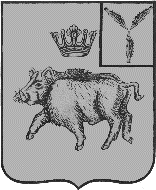 СОБРАНИЕ ДЕПУТАТОВБАЛТАЙСКОГО МУНИЦИПАЛЬНОГО РАЙОНАСАРАТОВСКОЙ ОБЛАСТИСотое заседание Собрания депутатовпятого созываРЕШЕНИЕот 29.07.2022 № 656 	с.БалтайО внесении изменений в решение Собрания депутатов Балтайского муниципального района Саратовской области от 13.12.2021 № 612 «О местном бюджете Балтайского муниципального района на 2022 год и на плановый период 2023 и 2024 годов»В соответствии с Бюджетным кодексом Российской Федерации, Федеральным законом от 06.10.2003 № 131-ФЗ «Об общих принципах организации местного самоуправления в Российской Федерации, руководствуясь Уставом Балтайского муниципального района Саратовской обрасти, Собрание депутатов Балтайского муниципального района Саратовской обрасти РЕШИЛО:1.Внести в решение Собрание депутатов Балтайского муниципального района Саратовской области от 13.12.2021 № 612 «О местном бюджете Балтайского муниципального района на 2022 год и на плановый период 2023 и 2024 годов» (с изменениями от 29.12.2021 № 630, от 31.01.2022 № 633, от 02.03.2022 № 638, от 20.06.2022 № 653) следующие изменения:             1.1. Пункт 1 изложить в следующей редакции:            «1.Утвердить основные характеристики местного бюджета Балтайского муниципального района на 2022 год:- общий объем доходов в сумме 370 844,5 тыс. руб.;- общий объем расходов в сумме 371 860,5 тыс. руб.;- дефицит в сумме 1 016,0 тыс. руб.Утвердить основные характеристики местного бюджета Балтайского муниципального района на 2023 год и на 2024 год:- общий объем доходов на 2023 год в сумме 274 561,3 тыс. руб. и на 2024 год в сумме 262 716,2 тыс. руб.;- общий объем расходов на 2023 год в сумме 274 561,3 тыс. руб., в том числе условно утвержденные расходы в сумме 2 835,8 тыс. руб. и на 2024 год в сумме 262 716,2 тыс. руб., в том числе условно утвержденные расходы в сумме 5 007,8 тыс. руб.;- дефицит на 2023 год в сумме 0,0 тыс. руб. и на 2024 год в сумме 0,0 тыс. руб.».1.2. Абзац 1 пункта 8 изложить в следующей редакции: «8. Утвердить межбюджетные трансферты, предоставляемые из областного бюджета в местный бюджет на 2022 год в объеме 279 439,6 тыс. руб., на 2023 год в объеме 230 072,8 тыс. руб., на 2024 год в объеме 219 119,3 тыс. руб.».1.3. Приложения № 1, 2, 3, 4, 5 изложить в новой редакции согласно приложениям № 1-5.2. Настоящее решение вступает в силу со дня его обнародования.3. Контроль за исполнением настоящего решения возложить на постоянную комиссию Собрания депутатов Балтайского муниципального района Саратовской области по бюджетно-финансовой политике и налогам.Председатель Собрания депутатовБалтайского муниципального района                                             Н.В.МеркерГлава Балтайскогомуниципального района                                                                    А.А.ГруновПриложение № 1к решению Собрания депутатов Балтайского муниципального района Саратовской областиот 29.07.2022 № 656Приложение № 1к решению Собрания депутатов Балтайского муниципального района Саратовской областиот 13.12.2021 № 612Поступление доходов в местный бюджет Балтайского муниципального района на 2022 год и на плановый период 2023 и 2024 годовПриложение № 2к решению Собрания депутатов Балтайского муниципального Саратовской областиот 29.07.2022 № 656Приложение № 2к решению Собрания депутатовБалтайского муниципального Саратовской областиот 13.12.2021 № 612Норматив распределения доходов местного бюджета Балтайского муниципального района(в процентах)Приложение № 3к решению Собрания депутатов Балтайского муниципального района Саратовской областиот 29.07.2022 № 656Приложение № 3к решению Собрания депутатов Балтайского муниципального района Саратовской областиот 13.12.2021 № 612Ведомственная структура расходов местного бюджета Балтайского муниципального районана 2022 год и на плановый период 2023 и 2024 годов(тыс. рублей)Приложение № 4к решению Собрания депутатов Балтайского муниципального района Саратовской областиот 29.07.2022 № 656Приложение № 4к решению Собрания депутатов Балтайского муниципального района Саратовской областиот 13.12.2021 № 612Распределение бюджетных ассигнований по разделам, подразделам, целевым статьям(муниципальным программам района и непрограммным направлениям деятельности), группам и подгруппам видов расходов, классификации расходов местного бюджета Балтайского муниципального района на 2022 год и на плановый период 2023 и 2024 годов(тыс. рублей)Приложение № 5к решению Собрания депутатов Балтайского муниципального района Саратовской областиот 29.07.2022 № 656Приложение № 5к решению Собрания депутатов Балтайского муниципального района Саратовской областиот 13.12.2021 № 612Распределение бюджетных ассигнований по целевым статьям (муниципальным программам района и непрограммным направлениям деятельности), группам и подгруппам видов расходов, классификации расходов местного бюджета Балтайского муниципального района на 2022 год и на плановый период 2023 и 2024 годов(тыс. руб.)Код доходовНаименование доходов2022 год2023 год2024 годКод доходовНаименование доходов2022 год2023 год2024 год123451 00 00000 00 0000 000НАЛОГОВЫЕ И НЕНАЛОГОВЫЕ ДОХОДЫ87 693,943 893,842 980,4НАЛОГОВЫЕ ДОХОДЫ43 542,041 590,342 854,21 01 00000 00 0000 000НАЛОГИ НА ПРИБЫЛЬ, ДОХОДЫ25 305,323 671,824 571,41 01 02000 01 0000 110Налог на доходы физических лиц 25 305,323 671,824 571,41 05 00000 00 0000 000НАЛОГИ НА СОВОКУПНЫЙ ДОХОД6 165,05 673,65 889,91 05 03000 01 0000 110Единый сельскохозяйственный налог5 347,004 823,65 006,91 05 04000 02 0000 110Налог, взимаемый в связи с применением патентной системы  налогообложения818,00850,0883,01 06 04000 02 0000 110Транспортный налог11 103,7011 247,9011 395,901 08 00000 00 0000 000ГОСУДАРСТВЕННАЯ ПОШЛИНА968,0997,0997,0НЕНАЛОГОВЫЕ ДОХОДЫ44 151,92 303,5126,21 11 00000 00 0000 000ДОХОДЫ ОТ ИСПОЛЬЗОВАНИЯ ИМУЩЕСТВА, НАХОДЯЩЕГОСЯ В ГОСУДАРСТВЕННОЙ И МУНИЦИПАЛЬНОЙ СОБСТВЕННОСТИ6 359,01 610,813,21 11 05013 05 0000 120Доходы, получаемые в виде арендной платы за земельные участки, государственная собственность на которые не разграничена и которые расположены в границах сельских  поселений, а также средства от продажи права на заключение договоров аренды указанных земельных участков5 549,4800,00,01 11 05035 05 0000 120Доходы от сдачи в аренду имущества, находящегося в оперативном управлении органов управления муниципальных районов и созданных ими учреждений (за исключением имущества муниципальных бюджетных и автономных учреждений)800,0800,00,01 11 07015 05 0000 120Платежи от государственных и муниципальных унитарных предприятий9,610,813,21 12 00000 00 0000 000ПЛАТЕЖИ ПРИ ПОЛЬЗОВАНИИ ПРИРОДНЫМИ РЕСУРСАМИ104,4108,6113,01 12 01000 01 0000 120Плата за негативное воздействие на  окружающую среду104,4108,6113,01 14 00000 00 0000 000ДОХОДЫ ОТ ПРОДАЖИ МАТЕРИАЛЬНЫХ И НЕМАТЕРИАЛЬНЫХ АКТИВОВ37 648,4584,10,01 14 02053 05 0000 410Доходы от реализации иного имущества, находящегося в собственности муниципальных районов (за исключением имущества муниципальных бюджетных и автономных учреждений, а также имущества муниципальных унитарных предприятий, в том числе казенных), в части реализации основных средств по указанному имуществу19 213,184,10,01 14 06013 05 0000 430Доходы от продажи земельных участков, государственная собственность на которые не разграничена и которые расположены в границах сельских поселений и межселенных территорий муниципальных районов18 435,3500,00,01 16 00000 00 0000 000ШТРАФЫ, САНКЦИИ, ВОЗМЕЩЕНИЕ УЩЕРБА40,11 17 00000 00 0000 000ПРОЧИЕ НЕНАЛОГОВЫЕ ДОХОДЫ2 00 00000 00 0000 000БЕЗВОЗМЕЗДНЫЕ ПОСТУПЛЕНИЯ ОТ ДРУГИХ БЮДЖЕТОВ БЮДЖЕТНОЙ СИСТЕМЫ РОССИЙСКОЙ ФЕДЕРАЦИИ283 150,6230 667,5219 735,82 02 10000 00 0000 150Дотации бюджетам бюджетной системы Российской Федерации76 763,834 284,832 820,62 02 15001 05 0000 150Дотации бюджетам муниципальных районов на выравнивание бюджетной обеспеченности из бюджета субъекта Российской Федерации37 590,834 284,832 820,62 02 15002 05 0000 150Дотации бюджетам муниципальных районов на поддержку мер по обеспечению сбалансированности бюджетов38 143,72 02 19999 05 0000 150Дотация бюджетам муниципальных районов области на компенсацию дополнительных расходов на повышение оплаты труда некоторых категорий работников муниципальных учреждений в связи с увеличением минимального размера оплаты труда1 029,32 02 20000 00 0000 150Субсидии бюджетам субъектов Российской Федерации и муниципальных образований (межбюджетные субсидии)29 150,627 796,018 510,92 02 29999 05 0078 150Cубсидии бюджетам муниципальных районов области на сохранение достигнутых показателей повышения оплаты труда отдельных категорий работников бюджетной сферы11 921,32 02 29999 05 0086 150Субсидии бюджетам муниципальных районов области на проведение капитального и текущего ремонтов муниципальных образовательных организаций:4 000,02 02 29999 05 0086 150дошкольных образовательных организациях2 000,02 02 29999 05 0086 150общеобразовательных организациях2 000,02 02 25304 05 0000 150Субсидии бюджетам муниципальных районов на организацию бесплатного горячего питания обучающихся, получающих начальное общее образование в государственных и муниципальных образовательных организациях3 507,13 373,33 468,12 02 29999 05 0087 150Субсидии бюджетам муниципальных районов области на обеспечение условий для создания центров образования цифрового и гуманитарного профилей 3 662,93 662,93 662,92 02 29999 05 0108 150Субсидии бюджетам муниципальных районов области на обеспечение условий для функционирования центров образования естественно-научной и технологической направленностей в общеобразовательных организациях4 340,16 171,68 003,12 02 29999 05 0111 150Субсидии бюджетам муниципальных районов области на обеспечение условий для функционирования центров цифровой образовательной среды в общеобразовательных и профессиональных образовательных организациях0,0576,8280,52 02 25169 05 0000 150Субсидии бюджетам муниципальных районов на создание и обеспечение функционирования центров образования естественно-научной и технологической направленностей в общеобразовательных организациях, расположенных в сельской местности и малых городах1 568,71 568,51 500,02 02 25210 05 0000 150Субсидии бюджетам муниципальных районов области на обеспечение образовательных организаций материально-технической базой для внедрения цифровой образовательной среды0,010 955,41 596,32 02 25097 05 0000 150Субсидии бюджетам муниципальных районов области на создание в общеобразовательных организациях, расположенных в сельской местности и малых городах, условий для занятий физической культурой и спортом0,01 487,50,02 02 25519 05 0000 150Субсидии бюджетам муниципальных районов на поддержку отрасли культуры150,52 02 30000 00 0000 150Субвенции бюджетам субъектов Российской Федерации и муниципальных образований169 374,2167 441,2167 237,02 02 30024 05 0001 150Субвенции бюджетам муниципальных районов области на финансовое обеспечение образовательной деятельности муниципальных общеобразовательных учреждений128 925,3127 391,3127 391,32 02 30024 05 0003 150Субвенции бюджетам муниципальных районов области на осуществление органами местного самоуправления государственных полномочий по созданию и организации деятельности комиссий по делам несовершеннолетних и защите их прав356,6337,0337,02 02 30024 05 0007 150Субвенции бюджетам муниципальных районов области на исполнение государственных полномочий по расчету и предоставлению дотаций поселениям583,5602,5625,72 02 30024 05 0008 150Субвенции бюджетам муниципальных районов области на осуществление органами местного самоуправления государственных полномочий по образованию и обеспечению деятельности административных комиссий, определению перечня должностных лиц, уполномоченных  составлять протоколы об административных правонарушениях356,6337,0337,02 02 30024 05 0009 150Субвенции бюджетам муниципальных районов области на осуществление органами местного самоуправления отдельных государственных полномочий по осуществлению деятельности по опеке и попечительству в отношении несовершеннолетних граждан в части расходов на оплату труда, уплату страховых взносов по обязательному социальному страхованию в государственные внебюджетные фонды Российской Федерации, обеспечение деятельности штатных работников356,6337,0337,0Субвенции бюджетам муниципальных районов области на осуществление органами местного самоуправления государственных полномочий по организации предоставления и предоставлению гражданам субсидий на оплату жилого помещения и коммунальных услуг2 367,82 434,72 522,82 02 30024 05 0010 150Субвенции бюджетам муниципальных районов области на осуществление органами местного самоуправления государственных полномочий по организации предоставления гражданам субсидий на оплату жилого помещения и коммунальных услуг356,6337,0337,02 02 30024 05 0016 150Субвенции бюджетам муниципальных районов области на осуществление органами местного самоуправления государственных полномочий по представлению гражданам субсидий на оплату жилого помещения и коммунальных услуг2 011,22 097,72 185,82 02 30024 05 0011 150Субвенции бюджетам муниципальных районов области на осуществление органами местного самоуправления отдельных государственных полномочий по осуществлению деятельности по опеке и попечительству в отношении совершеннолетних граждан356,6337,0337,0Субвенции бюджетам муниципальных районов области на осуществление органами местного самоуправления государственных полномочий по  предоставлению компенсации родительской платы за присмотр и уход за детьми в образовательных организациях, реализующих основную общеобразовательную программу дошкольного образования1 879,81 879,81 879,82 02 30024 05 0012 150Субвенции бюджетам муниципальных районов области на осуществление органами местного самоуправления государственных полномочий по организации предоставления компенсации родительской платы и расходы по оплате услуг почтовой связи банковских услуг, оказываемых банками, по выплате за присмотр и уход за детьми в образовательных организациях, реализующих основную общеобразовательную программу дошкольного образования83,683,683,62 02 30024 05 0014 150Субвенции бюджетам муниципальных районов области на компенсацию родительской платы за присмотр и уход за детьми в образовательных организациях, реализующих основную общеобразовательную программу дошкольного образования1 796,21 796,21 796,22 02 30024 05 0015 150Субвенции бюджетам муниципальных районов области на осуществление органами местного самоуправления отдельных государственных полномочий по государственному управлению охраной труда337,0337,0337,0Субвенции бюджетам муниципальных районов области на осуществление органами местного самоуправления государственных полномочий по организации предоставления питания отдельным категориям обучающихся в муниципальных образовательных организациях, реализующих образовательные программы начального общего, основного общего и среднего общего образования, и частичному финансированию расходов на присмотр и уход за детьми дошкольного возраста в муниципальных образовательных организациях, реализующих основную общеобразовательную программу дошкольного образования2 506,02 506,02 506,02 02 30024 05 0027 150Субвенции бюджетам муниципальных районов области на предоставление питания отдельным категориям обучающихся в муниципальных образовательных организациях, реализующих образовательные программы начального общего, основного общего и среднего общего образования2 184,22 184,22 184,22 02 30024 05 0028 150Субвенции бюджетам муниципальных районов области на  частичное финансирование расходов на присмотр и уход за детьми дошкольного возраста в муниципальных образовательных организациях, реализующих основную общеобразовательную программу дошкольного образования209,9209,9209,92 02 30024 05 0029 150Cубвенции бюджетам муниципальных районов области на осуществление органами местного самоуправления государственных полномочий по организации предоставления питания отдельным категориям обучающихся в муниципальных образовательных организациях, реализующих образовательные программы начального общего, основного общего и среднего общего образования, и частичному финансированию расходов на присмотр и уход за детьми дошкольного возраста в муниципальных образовательных организациях, реализующих основную общеобразовательную программу дошкольного образования111,9111,9111,9202 30024 05 0037 150Cубвенции бюджетам муниципальных районов области на финансовое обеспечение образовательной деятельности муниципальных дошкольных образовательных организаций23 139,922 767,322 767,32 02 30024 05 00043 150Субвенции бюджетам муниципальных районов области на осуществление органами местного самоуправления отдельных государственных полномочий по организации проведения мероприятий при осуществлении деятельности по обращению с животными без владельцев59,332,939,52 02 35303 05 0000 150Субвенции бюджетам муниципальных районов на ежемесячное денежное вознаграждение за классное руководство педагогическим работникам государственных и муниципальных общеобразовательных организаций8 136,88 136,87 818,22 02 35120 05 0000 150Субвенции бюджетам муниципальных районов  на осуществление полномочий по составлению (изменению) списков кандидатов в присяжные заседатели федеральных судов общей юрисдикции в Российской Федерации12,44,91,42 02 40000 00 0000 150Иные межбюджетные трансферты7 862,01 145,51 167,3202 40014 05 0000 150Межбюджетные трансферты, передаваемые бюджетам муниципальных районов из бюджетов поселений на осуществление части полномочий по решению вопросов местного значения в соответствии с заключенными соглашениями711,0594,7616,5202 40014 05 0001 150Межбюджетные трансферты, передаваемые бюджетам муниципальных районов из бюджетов сельских поселений на осуществление части полномочий по решению вопросов местного значения в соответствии с заключенными соглашениями (по формированию, учёту и администрированию поступлений в бюджеты муниципальных образований)347,8290,9301,8202 40014 05 0002 150Межбюджетные трансферты, передаваемые бюджетам муниципальных районов из бюджетов сельских поселений на осуществление части полномочий по решению вопросов местного значения в соответствии с заключенными соглашениями (по осуществлению внешнего муниципального финансового контроля)173,9145,4150,6202 40014 05 0003 150Межбюджетные трансферты, передаваемые бюджетам муниципальных районов из бюджетов сельских поселений на осуществление части полномочий по решению вопросов местного значения в соответствии с заключенными соглашениями (при реализации Федерального закона от 05.04.2013 №44-ФЗ «О контрактной системе в сфере закупок товаров, работ, услуг для обеспечения государственных и муниципальных нужд»)189,3158,4164,1202 40014 05 0004 150Межбюджетные трансферты, передаваемые из бюджетов сельских поселений бюджетам муниципальных районов на осуществление части полномочий по решению вопросов местного значения для создания условий для организации досуга и обеспечения жителей сельского поселения услугами организаций культуры3 000,0202 49999 05 0006 150Межбюджетные трансферты, передаваемые бюджетам муниципальных районов области за счет средств резервного фонда Правительства Саратовской области250,0202 49999 05 0015 150Межбюджетные трансферты, передаваемые бюджетам муниципальных районов области на размещение социально значимой информации в печатных средствах массовой информации, учрежденных органами местного самоуправления1 114,3550,8550,8202 49999 05 0067 150Межбюджетные трансферты, передаваемые бюджетам муниципальных районов области на оснащение и укрепление материально-технической базы образовательных организаций1 286,7202 49999 05 0067 150дошкольных образовательных организациях224,8202 49999 05 0067 150общеобразовательных организациях639,9202 49999 05 0067 150в сфере  образования308,0202 49999 05 0067 150в сфере  культуры114,0202 49999 05 0070 150Межбюджетные трансферты, передаваемые бюджетам муниципальных районов области на проведение капитального и текущего ремонтов, техническое оснащение муниципальных учреждений культурно-досугового типа1 500,0ВСЕГО370 844,5274 561,3262 716,2Код бюджетной классификацииНаименование доходовБюджет муниципального районаБюджеты муниципальных образований (поселений) районаВ части задолженности и перерасчетов по отмененным налогам, сборам и иным обязательным платежамВ части задолженности и перерасчетов по отмененным налогам, сборам и иным обязательным платежамВ части задолженности и перерасчетов по отмененным налогам, сборам и иным обязательным платежамВ части задолженности и перерасчетов по отмененным налогам, сборам и иным обязательным платежам1 09 07013 05 0000 110Налог на рекламу, мобилизуемый на территориях муниципальных районов1001 09 07033 05 0000 110Целевые сборы с граждан и предприятий, учреждений, организаций на содержание милиции, на благоустройство территорий, на нужды образования и другие цели, мобилизуемые на территориях муниципальных районов1001 09 07053 05 0000 110Прочие местные налоги и сборы, мобилизуемые на территориях муниципальных районов1001 16 10123 01 0000 140Доходы от денежных взысканий (штрафов), поступающие в счет погашения задолженности, образовавшейся до 1 января 2020 года, подлежащие зачислению в бюджет муниципального образования по нормативам, действующим до 1 января 2020 года1001 16 07090 05 0000 140Иные штрафы, неустойки, пени, уплаченные в соответствии с законом или договором в случае неисполнения или ненадлежащего исполнения обязательств перед муниципальным органом, (муниципальным казенным учреждением) муниципального района100В части доходов от оказания платных услуг (работ) и компенсации затрат государстваВ части доходов от оказания платных услуг (работ) и компенсации затрат государстваВ части доходов от оказания платных услуг (работ) и компенсации затрат государстваВ части доходов от оказания платных услуг (работ) и компенсации затрат государства1 13 02065 05 0000 130Доходы, поступающие в порядке возмещения расходов, понесенных в связи с эксплуатацией имущества муниципальных районов1001 13 02065 10 0000 130Доходы, поступающие в порядке возмещения расходов, понесенных в связи с эксплуатацией имущества сельских поселений1001 13 02995 05 0000 130Прочие доходы от компенсации затрат бюджетов муниципальных районов1001 13 02995 10 0000 130Прочие доходы от компенсации затрат бюджетов сельских поселений100В части прочих неналоговых доходовВ части прочих неналоговых доходовВ части прочих неналоговых доходовВ части прочих неналоговых доходов1 17 01050 05 0000 180Невыясненные поступления, зачисляемые в бюджеты муниципальных районов1001 17 01050 10 0000 180Невыясненные поступления, зачисляемые в бюджеты сельских поселений1001 17 05050 05 0000 180Прочие неналоговые доходы бюджетов муниципальных районов1001 17 05050 10 0000 180Прочие неналоговые доходы бюджетов сельских поселений1001 17 15030 10 0000 150Инициативные платежи, зачисляемые в бюджеты сельских поселений 1001 17 15030 10 2022 150Инициативные платежи, зачисляемые в бюджеты сельских поселений (инициативные платежи граждан на реализацию проекта "Ремонт водонапорной башни (замена) замена участка водопровода 250 метров с. Сосновка Барнуковского муниципального образования Балтайского муниципального района Саратовской области" с использованием средств областного бюджета)1001 17 15030 10 2023 150Инициативные платежи, зачисляемые в бюджеты сельских поселений (инициативные платежи граждан на реализацию проекта "Ремонт водопроводной сети села Большие Озерки Большеозерского муниципального образования Балтайского муниципального района Саратовской области" с использованием средств областного бюджета)1001 17 15030 10 3023 150Инициативные платежи, зачисляемые в бюджеты сельских поселений (инициативные платежи индивидуальных предпринимателей и юридических лиц на реализацию проекта "Ремонт водопроводной сети села Большие Озерки Большеозерского муниципального образования Балтайского муниципального района Саратовской области" с использованием средств областного бюджета)100Наименованиекодразделподразделцелевая статьявид расходов2022 год2023 год2024 год123456789Контрольно-счетная комиссия Балтайского муниципального района055Общегосударственные вопросы055011209,5559,3559,3Обеспечение деятельности финансовых, налоговых и таможенных органов и органов финансового (финансово-бюджетного) надзора05501061209,5559,3559,3Выполнение функций органами местного самоуправления055010681000000001209,5559,3559,3Обеспечение деятельности органов местного самоуправления055010681100000001209,5559,3559,3Расходы на обеспечение функций центрального аппарата05501068110002101372,4136,9136,9Расходы на выплаты персоналу в целях обеспечения выполнения функций государственными (муниципальными) органами, казенными учреждениями, органами управления государственными внебюджетными фондами05501068110002101100308,4128,2128,2Расходы на выплату персоналу государственных (муниципальных) органов05501068110002101120308,4128,2128,2Закупка товаров, работ и услуг для государственных (муниципальных) нужд0550106811000210120063,58,78,7Иные закупки товаров, работ и услуг для государственных (муниципальных) нужд0550106811000210124063,58,78,7Иные бюджетные ассигнования055010681100021018000,5Резервные средства055010681100021018500,5Расходы на обеспечение деятельности руководителя контрольно-счетной комиссии05501068110002201837,1422,4422,4Расходы на выплаты персоналу в целях обеспечения выполнения функций государственными (муниципальными) органами, казенными учреждениями, органами управления государственными внебюджетными фондами05501068110002201100837,1422,4422,4Расходы на выплату персоналу государственных (муниципальных) органов05501068110002201120837,1422,4422,4ИТОГО:0551209,5559,3559,3Финансовое управление Балтайского муниципального района062Общегосударственные вопросы062018390,05608,55608,5Обеспечение деятельности финансовых, налоговых и таможенных органов и органов финансового (финансово-бюджетного) надзора06201067724,84943,24943,2Выполнение функций органами местного самоуправления062010681000000007724,84943,24943,2Обеспечение деятельности органов местного самоуправления062010681100000007724,84943,24943,2Расходы на обеспечение функций центрального аппарата062010681100021017724,84943,24943,2Расходы на выплаты персоналу в целях обеспечения выполнения функций государственными (муниципальными) органами, казенными учреждениями, органами управления государственными внебюджетными фондами062010681100021011007689,54923,24923,2Расходы на выплату персоналу государственных (муниципальных) органов062010681100021011207689,54923,24923,2Закупка товаров, работ и услуг для государственных (муниципальных) нужд0620106811000210120020,120,020,0Иные закупки товаров, работ и услуг для государственных (муниципальных) нужд0620106811000210124020,120,020,0Иные бюджетные ассигнования0620106811000210180015,2Резервные средства0620106811000210185015,2Другие общегосударственные вопросы0620113665,3665,3665,3Муниципальная программа «Развитие местного самоуправления в Балтайском муниципальном районе»06201137100000000665,3665,3665,3Основное мероприятие «Техническое и материальное обеспечение органов местного самоуправления (приобретение оргтехники, комплектующих к ней, стеллажей, канцтоваров и изделий из бумаги, маркированных и немаркированных конвертов, поздравительных открыток, бланков почетных грамот, благодарностей, благодарственных писем, других бланков и прочих расходных материалов). Заправка и ремонт картриджей, ремонт оргтехники. Услуги по обслуживанию кондиционеров»06201137100100000146,3146,3146,3Реализация основного мероприятия062011371001V0000146,3146,3146,3Закупка товаров, работ и услуг для обеспечения государственных (муниципальных) нужд062011371001V0000200146,3146,3146,3Иные закупки товаров, работ и услуг для обеспечения государственных (муниципальных) нужд062011371001V0000240146,6146,3146,3Основное мероприятие «Приобретение (обновление) специализированного программного обеспечения, услуг интернета, услуг связи, статистических услуг»06201137100200000492,0509,0509,0Реализация основного мероприятия062011371002V0000492,0509,0509,0Закупка товаров, работ и услуг для обеспечения государственных (муниципальных) нужд062011371002V0000200492,0509,0509,0Иные закупки товаров, работ и услуг для обеспечения государственных (муниципальных) нужд062011371002V0000240492,0509,0509,0Основное мероприятие «Мероприятия по обучению муниципальных служащих»0620113710040000027,010,010,0Реализация основного мероприятия062011371004V000027,010,010,0Закупка товаров, работ и услуг для обеспечения государственных (муниципальных) нужд062011371004V000020027,010,010,0Иные закупки товаров, работ и услуг для обеспечения государственных (муниципальных) нужд062011371004V000024027,010,010,0Обслуживание государственного и муниципального долга06213212,7291,4Обслуживание государственного внутреннего и муниципального долга0621301212,7291,4Обслуживание долговых обязательств06213018800000000212,7291,4Обслуживание муниципального долга06213018880000000212,7291,4Процентные платежи по муниципальным долговым обязательствам062130188800020004,6Обслуживание государственного (муниципального) долга062130188800020007004,6Обслуживание муниципального долга062130188800020007304,6Процентные платежи по расходам на обслуживание банковских кредитов06213018880003000208,1291,4Обслуживание государственного (муниципального) долга06213018880003000700208,1291,4Обслуживание муниципального долга06213018880003000730208,1291,4Межбюджетные трансферты общего характера бюджетам субъектов РФ и муниципальных образований06214875,5794,5817,7Дотации на выравнивание бюджетной обеспеченности субъектов РФ и муниципальных образований0621401875,5794,5817,7Межбюджетные трансферты из других бюджетов бюджетной системы Российской Федерации06214018600000000875,5794,5817,7Межбюджетные трансферты из областного бюджета 06214018610000000583,5602,5625,7Исполнение государственных полномочий по расчету и предоставлению дотаций бюджетам поселений06214018610076100583,5602,5625,7Межбюджетные трансферты06214018610076100500583,5602,5625,7Дотации06214018610076100510583,5602,5625,7Межбюджетные трансферты из бюджета муниципального района06214018620000000292,0192,0192,0Дотации бюджетам поселений на выравнивание бюджетной обеспеченности бюджетов поселений из бюджета Балтайского муниципального района06214018620076120292,0192,0192,0Межбюджетные трансферты06214018620076120500292,0192,0192,0Дотации06214018620076120510292,0192,0192,0ИТОГО0629 478,26 694,46 426,2Отдел образования Балтайского муниципального района068Образование06807246601,0208 916,7199 346,0Дошкольное образование068070144244,926 167,826 167,8Муниципальная программа "Развитие системы образования на территории Балтайского муниципального района"0680701790000000043938,626 167,826 167,8Подпрограмма «Развитие системы дошкольного образования»0680701791000000043938,626 167,826 167,8Основное мероприятие «Обеспечение предоставления качественного дошкольного образования (оплата труда, услуги связи, ТЭРы, капитальные и текущие ремонты, создание безопасных условий пребывания воспитанников, укрепление материально-технической базы, участие в семинарах, конкурсах районного и областного уровней)»0680701791010000043938,625 967,825 967,8Расходы на выполнение муниципальных заданий муниципальными бюджетными учреждениями дошкольного образования0680701791012011018216,43200,53200,5Предоставление субсидий бюджетным, автономным учреждениям и иным некоммерческим организациям0680701791012011060018216,43200,53200,5Субсидии бюджетным учреждениям0680701791012011061018216,43200,53200,5Проведение капитального и текущего ремонтов муниципальных образовательных организаций06807017910172Г002000,0Предоставление субсидий бюджетным, автономным учреждениям и иным некоммерческим организациям06807017910172Г006002000,0Субсидии бюджетным учреждениям06807017910172Г006102000,0Оснащение и укрепление материально-технической базы образовательных организаций06807017910179Г40220,5Предоставление субсидий бюджетным, автономным учреждениям и иным некоммерческим организациям06807017910179Г40600220,5Субсидии бюджетным учреждениям06807017910179Г40610220,5Проведение капитального и текущего ремонтов муниципальных образовательных организаций за счет средств местного бюджета068070179101S2Г0061,9Предоставление субсидий бюджетным, автономным учреждениям и иным некоммерческим организациям068070179101S2Г0060061,9Субсидии бюджетным учреждениям068070179101S2Г0061061,9Финансовое обеспечение образовательной деятельности муниципальных дошкольных образовательных организаций 0680701791017670023139,922767,322767,3Предоставление субсидий бюджетным, автономным учреждениям и иным некоммерческим организациям0680701791017670060023139,922767,322767,3Субсидии бюджетным учреждениям0680701791017670061023139,922767,322767,3Основное мероприятие «Финансирование расходов за присмотр и уход за детьми в муниципальных образовательных организациях, реализующих основную общеобразовательную программу дошкольного образования»06807017910200000200,0200,0200,0Частичное финансирование расходов на присмотр и уход за детьми дошкольного возраста в муниципальных образовательных организациях, реализующих основную общеобразовательную программу дошкольного образования06807017910276900200,0200,0200,0Предоставление субсидий бюджетным, автономным учреждениям и иным некоммерческим организациям06807017910276900600200,0200,0200,0Субсидии бюджетным учреждениям06807017910276900610200,0200,0200,0Расходы на оплату просроченной кредиторской задолженности06807018020000000306,3Расходы на оплату просроченной кредиторской задолженности в целях обеспечения выполнения функций бюджетными учреждениями06807018020003000306,3Предоставление субсидий бюджетным, автономным учреждениям и иным некоммерческим организациям06807018020003000600306,3Субсидии бюджетным учреждениям06807018020003000610306,3Общее образование0680702175545,4172 907,8163 405,6Муниципальная программа «Организация отдыха и оздоровления детей в каникулярное время в Балтайском муниципальном районе»06807027600000000875,0350,0350,0Основное мероприятие «Обеспечение двух и трехразовым горячим питанием детей, пребывающих на отдыхе, в каникулярное время в лагерях с дневным пребыванием детей при школах Балтайского муниципального района»06807027600100000615,0250,0250,0Реализация основного мероприятия068070276001V0000615,0250,0250,0Предоставление субсидий бюджетным, автономным учреждениям и иным некоммерческим организациям068070276001V0000600615,0250,0250,0Субсидии бюджетным учреждениям068070276001V0000610615,0250,0250,0Основное мероприятие «Трудоустройство несовершеннолетних граждан в возрасте от 14 до 18 лет в период летних каникул»06807027600200000260,0100,0100,0Реализация основного мероприятия068070276002V0000260,0100,0100,0Предоставление субсидий бюджетным, автономным учреждениям и иным некоммерческим организациям068070276002V0000600260,0100,0100,0Субсидии бюджетным учреждениям068070276002V0000610260,0100,0100,0Муниципальная программа "Развитие системы образования на территории Балтайского муниципального района"06807027900000000173541,9172 557,8163 055,6Подпрограмма «Развитие системы дошкольного образования»068070279100000009,99,99,9Основное мероприятие «Финансирование расходов за присмотр и уход за детьми в муниципальных образовательных организациях, реализующих основную общеобразовательную программу дошкольного образования»068070279102000009,99,99,9Частичное финансирование расходов на присмотр и уход за детьми дошкольного возраста в муниципальных образовательных организациях, реализующих основную общеобразовательную программу дошкольного образования068070279102769009,99,99,9Предоставление субсидий бюджетным, автономным учреждениям и иным некоммерческим организациям068070279102769006009,99,99,9Субсидии бюджетным учреждениям068070279102769006109,99,99,9Подпрограмма «Развитие системы общего и дополнительного образования»06807027920000000173532,0172 547,9163 045,7Основное мероприятие «Обеспечение государственных гарантий прав граждан на получение общедоступного и бесплатного дошкольного, начального, основного, среднего общего образования в муниципальных общеобразовательных организациях в рамках  муниципального задания (оплата труда, услуги связи, ТЭРы, укрепление материально-технической базы, организация и проведение государственной итоговой аттестации, мониторинг качества общего и дополнительного образования, проведение мероприятий, посвященных Дню учителя), создание современных условий обучения в муниципальных общеобразовательных организациях»06807027920100000151700,9135 999,4136 032,4Расходы на выполнение муниципальных заданий муниципальными бюджетными учреждениями общего образования0680702792012011019348,48 608,18 641,1Предоставление субсидий бюджетным, автономным учреждениям и иным некоммерческим организациям0680702792012011060019348,48 608,18 641,1Субсидии бюджетным учреждениям0680702792012011061019348,48 608,18 641,1Обеспечение персонифицированного финансирования дополнительного образования детей06807027920120220721,1Предоставление субсидий бюджетным, автономным учреждениям и иным некоммерческим организациям06807027920120220600721,1Субсидии некоммерческим организациям (за исключением государственных (муниципальных) учреждений, государственных корпораций (компаний), публично-правовых компаний)068070279201202206301221,1Проведение капитального и текущего ремонтов муниципальных образовательных организаций06807027920172Г002000,0Предоставление субсидий бюджетным, автономным учреждениям и иным некоммерческим организациям06807027920172Г006002000,0Субсидии бюджетным учреждениям06807027920172Г006102000,0Оснащение и укрепление материально-технической базы образовательных организаций06807027920179Г40644,2Предоставление субсидий бюджетным, автономным учреждениям и иным некоммерческим организациям06807027920179Г40600644,2Субсидии бюджетным учреждениям06807027920179Г40610644,2Проведение капитального и текущего ремонтов муниципальных образовательных организаций за счет средств местного бюджета068070279201S2Г0061,9Предоставление субсидий бюджетным, автономным учреждениям и иным некоммерческим организациям068070279201S2Г0060061,9Субсидии бюджетным учреждениям068070279201S2Г0061061,9Финансовое обеспечение образовательной деятельности муниципальных общеобразовательных учреждений06807027920177000128925,3127391,3127391,3Предоставление субсидий бюджетным, автономным учреждениям и иным некоммерческим организациям06807027920177000600128925,3127391,3127391,3Субсидии бюджетным учреждениям06807027920177000610128925,3127391,3127391,3Основное мероприятие «Предоставление питания обучающимся в муниципальных общеобразовательных организациях, реализующих образовательные программы начального общего, основного общего, среднего общего образования»068070279202000002184,22184,22184,2Предоставление питания отдельным категориям обучающихся в муниципальных образовательных организациях, реализующих образовательные программы начального общего, основного общего и среднего общего образования068070279202772002184,22184,22184,2Предоставление субсидий бюджетным, автономным учреждениям и иным некоммерческим организациям068070279202772006002184,22184,22184,2Субсидии бюджетным учреждениям068070279202772006102184,22184,22184,2Основное мероприятие «Ежемесячное денежное вознаграждение за классное руководство педагогическим работникам муниципальных общеобразовательных организаций»068070279208000008136,88136,87818,2Ежемесячное денежное вознаграждение за классное руководство педагогическим работникам муниципальных общеобразовательных организаций068070279208L30308136,88136,87818,2Предоставление субсидий бюджетным, автономным учреждениям и иным некоммерческим организациям068070279208L30306008136,88136,87818,2Субсидии бюджетным учреждениям068070279208L30306108136,88136,87818,2Основное мероприятие «Организация бесплатного горячего питания обучающихся, получающих начальное общее образование в муниципальных образовательных организациях»068070279209000003507,13373,33468,1Организация бесплатного горячего питания обучающихся, получающих начальное общее образование в муниципальных образовательных организациях068070279209L30403507,13373,33468,1Предоставление субсидий бюджетным, автономным учреждениям и иным некоммерческим организациям068070279209L30406003507,13373,33468,1Субсидии бюджетным учреждениям068070279209L30406103507,13373,33468,1Реализация муниципальной программы в целях выполнения задач федерального проекта "Современная школа"0680702792Е1000008003,09834,511666,0Обеспечение условий для создания центров образования цифрового и гуманитарного профилей0680702792E1U1130361,13662,93662,9Предоставление субсидий бюджетным, автономным учреждениям и иным некоммерческим организациям0680702792E1U1130600361,13662,93662,9Субсидии бюджетным учреждениям0680702792E1U1130610361,13662,93662,9Обеспечение условий для создания центров образования цифрового и гуманитарного профилей (в рамках достижения соответствующих результатов федерального проекта) (за исключением расходов на оплату труда с начислениями)0680702792E1U1131560,0Предоставление субсидий бюджетным, автономным учреждениям и иным некоммерческим организациям0680702792E1U1131600560,0Субсидии бюджетным учреждениям0680702792E1U1131610560,0Обеспечение условий для создания центров образования цифрового и гуманитарного профилей (в рамках достижения соответствующих результатов федерального проекта) (в части расходов на оплату труда с начислениями)0680702792E1U11372741,8Предоставление субсидий бюджетным, автономным учреждениям и иным некоммерческим организациям0680702792E1U11376002741,8Субсидии бюджетным учреждениям0680702792E1U11376102741,8Обеспечение условий для функционирования центров образования естественно-научной и технологической направленностей в общеобразовательных организациях0680702792E1U1290274,06171,68003,1Предоставление субсидий бюджетным, автономным учреждениям и иным некоммерческим организациям0680702792E1U1290600274,06171,68003,1Субсидии бюджетным учреждениям0680702792E1U1290610274,06171,68003,1Обеспечение условий для функционирования центров образования естественно-научной и технологической направленностей в общеобразовательных организациях (в рамках достижения соответствующих результатов федерального проекта) (за исключением расходов на оплату труда с начислениями)0680702792E1U1291720,0Предоставление субсидий бюджетным, автономным учреждениям и иным некоммерческим организациям0680702792E1U1291600720,0Субсидии бюджетным учреждениям0680702792E1U1291610720,0Обеспечение условий для функционирования центров образования естественно-научной и технологической направленностей в общеобразовательных организациях (в рамках достижения соответствующих результатов федерального проекта) (в части расходов на оплату труда с начислениями)0680702792E1U12973346,1Предоставление субсидий бюджетным, автономным учреждениям и иным некоммерческим организациям0680702792E1U12976003346,1Субсидии бюджетным учреждениям0680702792E1U12976103346,1Реализация муниципальной программы в целях выполнения задач федерального проекта «Успех каждого ребенка» 0680702792Е2000001487,5Создание в общеобразовательных организациях, расположенных в сельской местности и малых городах, условий для занятий физической культурой и спортом0680702792Е2509701487,5Предоставление субсидий бюджетным, автономным учреждениям и иным некоммерческим организациям0680702792Е2509706001487,5Субсидии бюджетным учреждениям0680702792Е2509706101487,5Реализация муниципальной программы в целях выполнения задач федерального проекта «Цифровая образовательная среда» 0680702792E40000011532,21876,8Обеспечение условий для внедрения цифровой образовательной среды в общеобразовательных организациях0680702792E4U1330576,8280,5Предоставление субсидий бюджетным, автономным учреждениям и иным некоммерческим организациям0680702792E4U1330600576,8280,5Субсидии бюджетным учреждениям0680702792E4U1330610576,8280,5Обеспечение образовательных организаций материально-технической базой для внедрения цифровой образовательной среды0680702792E45210010955,41596,3Предоставление субсидий бюджетным, автономным учреждениям и иным некоммерческим организациям0680702792E45210060010955,41596,3Субсидии бюджетным учреждениям0680702792E45210061010955,41596,3Расходы на оплату просроченной кредиторской задолженности068070280200000001128,6Расходы на оплату просроченной кредиторской задолженности в целях обеспечения выполнения функций бюджетными учреждениями068070280200030001128,6Предоставление субсидий бюджетным, автономным учреждениям и иным некоммерческим организациям068070280200030006001128,6Субсидии бюджетным учреждениям068070280200030006101128,6Дополнительное образование детей06807038414,72 878,62 878,6Муниципальная программа "Развитие системы образования на территории Балтайского муниципального района"068070379000000008825,72878,62878,6Подпрограмма «Развитие системы общего и дополнительного образования»068070379200000008825,72878,62878,6Основное мероприятие «Обеспечение государственных гарантий прав граждан на получение общедоступного и бесплатного дополнительного образования в муниципальных организациях дополнительного образования детей Балтайского муниципального района в рамках муниципального задания»068070379203000008825,72 878,62878,6Расходы на выполнение муниципальных заданий муниципальными бюджетными учреждениями дополнительного образования068070379203201105772,22878,62878,6Предоставление субсидий бюджетным, автономным учреждениям и иным некоммерческим организациям068070379203201106005772,22878,62878,6Субсидии бюджетным учреждениям068070379203201106105772,22878,62878,6Обеспечение персонифицированного финансирования дополнительного образования детей068070379203202201146,1Предоставление субсидий бюджетным, автономным учреждениям и иным некоммерческим организациям068070379203202206001146,1Субсидии некоммерческим организациям (за исключением государственных (муниципальных) учреждений, государственных корпораций (компаний), публично-правовых компаний)068070379203202206301146,1Сохранение достигнутых показателей повышения оплаты труда отдельных категорий работников бюджетной сферы068070379203725001519,3Предоставление субсидий бюджетным, автономным учреждениям и иным некоммерческим организациям068070379203725006001519,3Субсидии бюджетным учреждениям068070379203725006101519,3Сохранение достигнутых показателей повышения оплаты труда отдельных категорий работников бюджетной сферы за счет средств местного бюджета068070379203S250047,0Предоставление субсидий бюджетным, автономным учреждениям и иным некоммерческим организациям068070379203S250060047,0Субсидии бюджетным учреждениям068070379203S250061047,0Оснащение и укрепление материально-технической базы образовательных организаций  06807037920379Г40308,0Предоставление субсидий бюджетным, автономным учреждениям и иным некоммерческим организациям06807037920379Г40600308,0Субсидии бюджетным учреждениям06807037920379Г40610308,0Расходы на оплату просроченной кредиторской задолженности0680703802000000033,1Расходы на оплату просроченной кредиторской задолженности в целях обеспечения выполнения функций бюджетными учреждениями0680703802000300033,1Предоставление субсидий бюджетным, автономным учреждениям и иным некоммерческим организациям0680703802000300060033,1Субсидии бюджетным учреждениям0680703802000300061033,1Другие вопросы в области образования068070917984,96 962,56 894,0Выполнение функций органами местного самоуправления068070981000000001 976,61010,31010,3Обеспечение деятельности органов местного самоуправления068070981100000001 976,61010,31010,3Расходы на обеспечение функций центрального аппарата068070981100021011 976,61010,31010,3Расходы на выплаты персоналу в целях обеспечения выполнения функций государственными (муниципальными) органами, казенными учреждениями, органами управления государственными внебюджетными фондами068070981100021011001 976,61010,31010,3Расходы на выплату персоналу государственных (муниципальных) органов068070981100021011201 976,61010,31010,3Муниципальные казенные учреждения 0680709840000000014244,14188,24188,2Обеспечение деятельности казенных учреждений0680709844000000014244,14188,24188,2Расходы на обеспечение деятельности муниципальных казенных учреждений0680709844002004014244,14188,24188,2Расходы на выплаты персоналу в целях обеспечения выполнения функций государственными (муниципальными) органами, казенными учреждениями, органами управления государственными внебюджетными фондами0680709844002004010013095,63300,13300,1Расходы на выплаты персоналу казенных учреждений0680709844002004011013095,63300,13300,1Закупка товаров, работ и услуг для государственных (муниципальных) нужд068070984400200402001130,1888,1888,1Иные закупки товаров, работ и услуг для государственных (муниципальных) нужд068070984400200402401130,1888,1888,1Иные бюджетные ассигнования0680709844002004080018,4Резервные средства0680709844002004085018,4Межбюджетные трансферты из других бюджетов бюджетной системы Российской Федерации068070986000000001764,31764,01695,5Межбюджетные трансферты из областного бюджета068070986100000001764,31764,01695,5Осуществление органами местного самоуправления государственных полномочий по организации предоставления питания отдельным категориям обучающихся в муниципальных образовательных организациях, реализующих образовательные программы начального общего, основного общего и среднего общего образования, и частичному финансированию расходов на присмотр и уход за детьми дошкольного возраста в муниципальных образовательных организациях, реализующих основную общеобразовательную программу дошкольного образования06807098610077300111,9111,9111,9Расходы на выплаты персоналу в целях обеспечения выполнения функций государственными (муниципальными) органами, казенными учреждениями, органами управления государственными внебюджетными фондами06807098610077300100109,0109,0109,0Расходы на выплаты персоналу казенных учреждений06807098610077300110109,0109,0109,0Закупка товаров, работ и услуг для государственных (муниципальных) нужд068070986100773002002,92,92,9Иные закупки товаров, работ и услуг для государственных (муниципальных) нужд068070986100773002402,92,92,9Осуществление органами местного самоуправления государственных полномочий по организации предоставления компенсации родительской платы за присмотр и уход за детьми в образовательных организациях, реализующих основную общеобразовательную программу дошкольного образования0680709861007780083,683,683,6Расходы на выплаты персоналу в целях обеспечения выполнения функций государственными (муниципальными) органами, казенными учреждениями, органами управления государственными внебюджетными фондами0680709861007780010051,051,051,0Расходы на выплаты персоналу казенных учреждений0680709861007780011051,051,051,0Закупка товаров, работ и услуг для государственных (муниципальных) нужд0680709861007780020032,632,632,6Иные закупки товаров, работ и услуг для государственных (муниципальных) нужд0680709861007780024032,632,632,6Реализация муниципальной программы в целях выполнения задач федерального проекта "Современная школа"0680709861E1000001568,81568,51500,0Создание и обеспечение функционирования центров образования естественно-научной и технологической направленностей в общеобразовательных организациях, расположенных в сельской местности и малых городах0680709861E1516901568,81568,51500,0Закупка товаров, работ и услуг для государственных (муниципальных) нужд0680709861E1516902001568,81568,51500,0Иные закупки товаров, работ и услуг для государственных (муниципальных) нужд0680709861E1516902401568,81568,51500,0Социальная политика068101831,21796,71796,7Охрана семьи и детства06810041831,21796,71796,7Муниципальная программа "Развитие системы образования на территории Балтайского муниципального района"068100479000000001796,21796,21796,2Подпрограмма «Развитие системы дошкольного образования»068100479100000001796,21796,21796,2Основное мероприятие «Компенсация родительской платы за присмотр и уход за детьми в образовательных организациях, реализующих основную общеобразовательную программу дошкольного образования»068100479103000001796,21796,21796,2Компенсация родительской платы за присмотр и уход за детьми в образовательных организациях, реализующих основную общеобразовательную программу дошкольного образования068100479103779001796,21796,21796,2Социальное обеспечение и иные выплаты населению068100479103779003001796,21796,21796,2Публичные нормативные социальные выплаты гражданам068100479103779003101796,21796,21796,2Обеспечение деятельности казенных учреждений0681004844000000035,00,50,5Расходы на обеспечение деятельности муниципальных казенных учреждений0681004844002004035,00,50,5Расходы на выплаты персоналу в целях обеспечения выполнения функций государственными (муниципальными) органами, казенными учреждениями, органами управления государственными внебюджетными фондами0681004844002004010035,00,50,5Расходы на выплаты персоналу казенных учреждений0681004844002004011035,00,50,5ИТОГО068248432,2210 713,4201 142,7Администрация Балтайского муниципального района071Общегосударственные вопросы0710140774,422926,620235,5Функционирование высшего должностного лица субъекта Российской Федерации и муниципального образования07101022749,21685,21685,2Выполнение функций органами местного самоуправления071010281000000002749,21685,21685,2Обеспечение деятельности органов местного самоуправления071010281100000002749,21685,21685,2Расходы на содержание главы муниципального района  071010281100020012749,21685,21685,2Расходы на выплаты персоналу в целях обеспечения выполнения функций государственными (муниципальными) органами, казенными учреждениями, органами управления государственными внебюджетными фондами071010281100020011002749,21685,21685,2Расходы на выплату персоналу государственных (муниципальных) органов071010281100020011202749,21685,21685,2Функционирование Правительства Российской Федерации, высших исполнительных органов государственной власти субъектов Российской Федерации, местных администраций071010419079,215497,812810,2Выполнение функций органами местного самоуправления0710104810000000019079,215497,812810,2Обеспечение деятельности органов местного самоуправления0710104811000000019079,215497,812810,2Расходы на обеспечение функций центрального аппарата0710104811000210116959,213 475,810 788,2Расходы на выплаты персоналу в целях обеспечения выполнения функций государственными (муниципальными) органами, казенными учреждениями, органами управления государственными0710104811000210110016949,213 475,810 788,2Расходы на выплату персоналу государственных (муниципальных) органов0710104811000210112016949,213 475,810 788,2Иные бюджетные ассигнования0710104811000210180010,0Уплата налогов, сборов и иных платежей0710104811000210185010,0Исполнение переданных государственных полномочий071010481101000002120,02022,02022,0Осуществление органами местного самоуправления отдельных государственных полномочий по государственному управлению охраной труда07101048110176300337,0337,0337,0Расходы на выплаты персоналу в целях обеспечения выполнения функций государственными (муниципальными) органами, казенными учреждениями, органами управления государственными07101048110176300100310,6309,0309,0Расходы на выплату персоналу государственных (муниципальных) органов07101048110176300120310,6309,0309,0Закупка товаров, работ и услуг для государственных (муниципальных) нужд0710104811017630020026,428,028,0Иные закупки товаров, работ и услуг для государственных (муниципальных) нужд0710104811017630024026,428,028,0Осуществление органами местного самоуправления отдельных государственных полномочий по осуществлению деятельности по опеке и попечительству в отношении совершеннолетних граждан07101048110176400356,6337,0337,0Расходы на выплаты персоналу в целях обеспечения выполнения функций государственными (муниципальными) органами, казенными учреждениями, органами управления государственными07101048110176400100340,2319,0319,0Расходы на выплату персоналу государственных (муниципальных) органов07101048110176400120340,2319,0319,0Закупка товаров, работ и услуг для государственных (муниципальных) нужд0710104811017640020016,418,018,0Иные закупки товаров, работ и услуг для государственных (муниципальных) нужд0710104811017640024016,418,018,0Осуществление органами местного самоуправления государственных полномочий по образованию и обеспечению деятельности административных комиссий, определению перечня должностных лиц, уполномоченных составлять протоколы об административных правонарушениях07101048110176500356,6337,0337,0Расходы на выплаты персоналу в целях обеспечения выполнения функций государственными (муниципальными) органами, казенными учреждениями, органами управления государственными07101048110176500100330,8309,6309,6Расходы на выплату персоналу государственных (муниципальных) органов07101048110176500120330,8309,6309,6Закупка товаров, работ и услуг для государственных (муниципальных) нужд0710104811017650020025,827,427,4Иные закупки товаров, работ и услуг для государственных (муниципальных) нужд0710104811017650024025,827,427,4Осуществление органами местного самоуправления государственных полномочий по созданию и организации деятельности комиссий по делам несовершеннолетних и защите их прав07101048110176600356,6337,0337,0Расходы на выплаты персоналу в целях обеспечения выполнения функций государственными (муниципальными) органами, казенными учреждениями, органами управления государственными07101048110176600100330,3309,1309,1Расходы на выплату персоналу государственных (муниципальных) органов07101048110176600120330,3309,1309,1Закупка товаров, работ и услуг для государственных (муниципальных) нужд0710104811017660020026,327,927,9Иные закупки товаров, работ и услуг для государственных (муниципальных) нужд0710104811017660024026,327,927,9Осуществление органами местного самоуправления государственных полномочий по организации предоставления гражданам субсидий на оплату жилого помещения и коммунальных услуг07101048110177Б00356,6337,0337,0Расходы на выплаты персоналу в целях обеспечения выполнения функций государственными (муниципальными) органами, казенными учреждениями, органами управления государственными07101048110177Б00100335,5314,3314,3Расходы на выплату персоналу государственных (муниципальных) органов07101048110177Б00120335,5314,3314,3Закупка товаров, работ и услуг для государственных (муниципальных) нужд07101048110177Б0020021,122,722,7Иные закупки товаров, работ и услуг для государственных (муниципальных) нужд07101048110177Б0024021,122,722,7Осуществление органами местного самоуправления отдельных государственных полномочий по осуществлению деятельности по опеке и попечительству в отношении несовершеннолетних граждан в части расходов на оплату труда, уплату страховых взносов по обязательному социальному страхованию в государственные внебюджетные фонды Российской Федерации, обеспечение деятельности штатных работников07101048110177120356,6337,0337,0Расходы на выплаты персоналу в целях обеспечения выполнения функций государственными (муниципальными) органами, казенными учреждениями, органами управления государственными07101048110177120100340,2319,0319,0Расходы на выплату персоналу государственных (муниципальных) органов07101048110177120120340,2319,0319,0Закупка товаров, работ и услуг для государственных (муниципальных) нужд0710104811017712020016,418,018,0Иные закупки товаров, работ и услуг для государственных (муниципальных) нужд0710104811017712024016,418,018,0Судебная система071010512,44,91,4Выполнение функций органами местного самоуправления0710105810000000012,44,91,4Обеспечение деятельности органов местного самоуправления0710105811000000012,44,91,4Исполнение переданных государственных полномочий0710105811010000012,44,91,4Осуществление полномочий по составлению (изменению) списков кандидатов в присяжные заседатели федеральных судов общей юрисдикции в Российской Федерации0710105811015210012,44,91,4Закупка товаров, работ и услуг для государственных (муниципальных) нужд0710105811015210020012,44,91,4Иные закупки товаров, работ и услуг для государственных (муниципальных) нужд0710105811015210024012,44,91,4Резервные фонды071011190,0100,0100,0Расходы по исполнению отдельных обязательств0710111890000000090,0100,0100,0Средства резервного фонда0710111894000000090,0100,0100,0Средства, выделяемые из резервного фонда местной администрации0710111894000400090,0100,0100,0Иные бюджетные ассигнования0710111894000400080090,0100,0100,0Резервные средства0710111894000400087090,0100,0100,0Другие общегосударственные вопросы071011318843,65 638,75 638,7Муниципальная программа «Развитие местного самоуправления в Балтайском муниципальном районе»07101137100000000434,2270,0270,0Основное мероприятие «Техническое и материальное обеспечение органов местного самоуправления (приобретение оргтехники, комплектующих к ней, стеллажей, канцтоваров и изделий из бумаги, маркированных и немаркированных конвертов, поздравительных открыток, бланков почетных грамот, благодарностей, благодарственных писем, других бланков и прочих расходных материалов). Заправка и ремонт картриджей, ремонт оргтехники. Услуги по обслуживанию кондиционеров»07101137100100000140,0100,0100,0Реализация основного мероприятия071011371001V0000140,0100,0100,0Закупка товаров, работ и услуг для обеспечения государственных (муниципальных) нужд071011371001V0000200140,0100,0100,0Иные закупки товаров, работ и услуг для обеспечения государственных (муниципальных) нужд071011371001V0000240140,0100,0100,0Основное мероприятие «Приобретение (обновление) специализированного программного обеспечения, услуг интернета, услуг связи, статистических услуг»07101137100200000199,4150,0150,0Реализация основного мероприятия071011371002V0000199,4150,0150,0Закупка товаров, работ и услуг для обеспечения государственных (муниципальных) нужд071011371002V0000200199,4150,0150,0Иные закупки товаров, работ и услуг для обеспечения государственных (муниципальных) нужд071011371002V0000240199,4150,0150,0Основное мероприятие «Оказание муниципальной поддержки Ассоциации «Совет муниципальных образований Саратовской области»0710113710030000058,820,020,0Реализация основного мероприятия071011371003V000058,820,020,0Закупка товаров, работ и услуг для обеспечения государственных (муниципальных) нужд071011371003V000080050,020,020,0Иные закупки товаров, работ и услуг для обеспечения государственных (муниципальных) нужд071011371003V000085050,020,020,0Основное мероприятие "Мероприятия по обучению муниципальных служащих"0710113710040000036,0Реализация основного мероприятия071011371004V000036,0Закупка товаров, работ и услуг для обеспечения государственных (муниципальных) нужд071011371004V000020036,0Иные закупки товаров, работ и услуг для обеспечения государственных (муниципальных) нужд071011371004V000024036,0Муниципальная программа «Молодежь Балтайского муниципального района»0710113720000000010,010,010,0Основное мероприятие «Участие молодежи в спортивных и культурно-массовых мероприятиях»0710113720010000010,010,010,0Реализация основного мероприятия071011372001V000010,010,010,0Закупка товаров, работ и услуг для обеспечения государственных (муниципальных) нужд071011372001V000020010,010,010,0Иные закупки товаров, работ и услуг для обеспечения государственных (муниципальных) нужд071011372001V000024010,010,010,0Расходы на оплату просроченной кредиторской задолженности071011380200000001269,8Расходы на оплату просроченной кредиторской задолженности в целях обеспечения выполнения функций органами местного самоуправления07101138020001000952,8Закупка товаров, работ и услуг для обеспечения государственных (муниципальных) нужд07101138020001000200317,0Иные закупки товаров, работ и услуг для обеспечения государственных (муниципальных) нужд07101138020001000240317,0Иные бюджетные ассигнования07101138020001000800952,8Уплата налогов, сборов и иных платежей07101138020001000850952,8Выполнение функций органами местного самоуправления0710113810000000017079,55358,75358,7Обеспечение деятельности органов местного самоуправления071011381100000001964,5Уплата земельного налога, налога на имущество организаций и транспортного налога органами местного самоуправления071011381100023061964,5Иные бюджетные ассигнования071011381100023068001964,5Уплата налогов, сборов и иных платежей071011381100023068501964,5Обеспечение деятельности подведомственных учреждений0710113818000000015115,05358,75358,7Расходы на обеспечение функций подведомственных учреждений0710113818002000015107,05350,75350,7Расходы на выплаты персоналу в целях обеспечения выполнения функций государственными (муниципальными) органами, казенными учреждениями, органами управления государственными внебюджетными фондами0710113818002000010011007,03052,63052,6Расходы на выплаты персоналу казенных учреждений0710113818002000011011007,03052,63052,6Закупка товаров, работ и услуг для государственных (муниципальных) нужд071011381800200002004038,02298,12298,1Иные закупки товаров, работ и услуг для государственных (муниципальных) нужд071011381800200002404038,02298,12298,1Иные бюджетные ассигнования0710113818002000080070,0Уплата налогов, сборов и иных платежей0710113818002000085070,0Уплата взносов на капитальный ремонт общего имущества многоквартирных домов071011381800200Р08,08,08,0Закупка товаров, работ и услуг для обеспечения государственных (муниципальных) нужд071011381800200Р02008,08,08,0Иные закупки товаров, работ и услуг для обеспечения государственных (муниципальных) нужд071011381800200Р02408,08,08,0Национальная безопасность и правоохранительная деятельность071032782,010,010,0Защита населения и территории от последствий чрезвычайных ситуаций природного и техногенного характера, гражданская оборона 07103092782,0Муниципальная программа «Обеспечение пожарной безопасности, защита населения и территорий от чрезвычайных ситуаций, развитие АПК «Безопасный город» на территории Балтайского муниципального района»071030970000000002782,0Основное мероприятие «Участие в предупреждении и ликвидации последствий чрезвычайных ситуаций на территории муниципального района»071030970001000002782,0Реализация основного мероприятия071030970001V00002782,0Межбюджетные трансферты071030970001V00005002782,0Иные межбюджетные трансферты071030970001V00005402782,0Другие вопросы в области национальной безопасности и правоохранительной деятельности071031410,010,010,0Муниципальная программа "Профилактика терроризма и экстремизма на территории Балтайского муниципального района"0710314730000000010,010,010,0Основное мероприятие «Мероприятия по профилактике терроризма»0710314730010000010,010,010,0Реализация основного мероприятия071031473001V000010,010,010,0Закупка товаров, работ и услуг для обеспечения государственных (муниципальных) нужд071031473001V000020010,010,010,0Иные закупки товаров, работ и услуг для обеспечения государственных (муниципальных) нужд071031473001V000024010,010,010,0Национальная экономика0710415185,911 335,811 490,4Сельское хозяйство и рыболовство071040559,332,939,5Межбюджетные трансферты из других бюджетов бюджетной системы Российской Федерации0710405860000000059,332,939,5Межбюджетные трансферты из областного бюджета0710405861000000059,332,939,5Осуществление органами местного самоуправления отдельных государственных полномочий по организации проведения мероприятий при осуществлении деятельности по обращению с животными без владельцев0710405861007713059,332,939,5Закупка товаров, работ и услуг для государственных (муниципальных) нужд0710405861007713020059,332,939,5Иные закупки товаров, работ и услуг для государственных (муниципальных) нужд0710405861007130024059,332,939,5Дорожное хозяйство (дорожные фонды)071040914412,311 247,911 395,9Ремонт автомобильных дорог0710409600000000011824,411 247,911 395,9Дорожная деятельность0710409690000000011824,411 247,911 395,9Обеспечение дорожной деятельности 0710409692000000011824,411 247,911 395,9Обеспечение дорожной деятельности за счет муниципального дорожного фонда071040969200001П011824,411 247,911 395,9Закупка товаров, работ и услуг для обеспечения государственных (муниципальных) нужд071040969200001П0200720,711 247,911 395,9Иные закупки товаров, работ и услуг для обеспечения государственных (муниципальных) нужд071040969200001П0240720,711 247,911 395,9Межбюджетные трансферты071040969200001П050011103,7Иные межбюджетные трансферты071040969200001П054011103,7Расходы на оплату просроченной кредиторской задолженности071040980200000002587,9Расходы на оплату просроченной кредиторской задолженности в целях обеспечения выполнения функций органами местного самоуправления071040980200010002587,9Закупка товаров, работ и услуг для обеспечения государственных (муниципальных) нужд071040980200010002002587,9Иные закупки товаров, работ и услуг для обеспечения государственных (муниципальных) нужд071040980200010002402587,9Другие вопросы в области национальной экономики0710412714,355,055,0Градостроительное проектирование07104123600000000500,0Мероприятия в сфере разработки нормативов градостроительного проектирования07104123630000000500,0Разработка проекта местных нормативов градостроительного проектирования муниципального образования07104123630001010500,0Закупка товаров, работ и услуг для обеспечения государственных (муниципальных) нужд07104123630001010200500,0Иные закупки товаров, работ и услуг для обеспечения государственных (муниципальных) нужд07104123630001010240500,0Приватизация и продажа муниципального имущества07104123800000000150,050,050,0Мероприятия в сфере приватизации и продажи муниципального имущества07104123830000000150,050,050,0Оценка муниципального имущества0710412383000202050,050,050,0Закупка товаров, работ и услуг для обеспечения государственных (муниципальных) нужд0710412383000202020050,050,050,0Иные закупки товаров, работ и услуг для обеспечения государственных (муниципальных) нужд0710412383000202024050,050,050,0Мероприятия по землеустройству, землепользованию07104123830003030100,0Закупка товаров, работ и услуг для обеспечения государственных (муниципальных) нужд07104123830003030200100,0Иные закупки товаров, работ и услуг для обеспечения государственных (муниципальных) нужд07104123830003030240100,0Муниципальная программа «Развитие малого и среднего предпринимательства в Балтайском муниципальном районе»071041274000000005,05,05,0Основное мероприятие «Организация и проведение праздничных мероприятий, профессиональных конкурсов, участие в форумах, ярмарках, конференциях, семинарах»071041274003000005,05,05,0Реализация основного мероприятия071041274003V00005,05,05,0Закупка товаров, работ и услуг для обеспечения государственных (муниципальных) нужд071041274003V00002005,05,05,0Иные закупки товаров, работ и услуг для обеспечения государственных (муниципальных) нужд071041274003V00002405,05,05,0Расходы на оплату просроченной кредиторской задолженности0710412802000000059,3Расходы на оплату просроченной кредиторской задолженности в целях обеспечения выполнения функций органами местного самоуправления0710412802000100059,3Закупка товаров, работ и услуг для обеспечения государственных (муниципальных) нужд0710412802000100020059,3Иные закупки товаров, работ и услуг для обеспечения государственных (муниципальных) нужд0710412802000100024059,3Социальная политика071102630,82529,72617,8Пенсионное обеспечение0711001345,6168,0168,0Социальная поддержка граждан07110013200000000345,6168,0168,0Доплаты к пенсиям, дополнительное пенсионное обеспечение07110013210000000345,6168,0168,0Доплаты к пенсии государственным и муниципальным служащим 07110013210002000327,6159,6159,6Социальное обеспечение и иные выплаты населению07110013210002000300327,6159,6159,6Публичные нормативные социальные выплаты гражданам07110013210002000310327,6159,6159,6Доплата к государственной пенсии лицам, замещавшим должности советских и партийных органов Балтайского района до 1 января 1994г.0711001321002003018,08,48,4Социальное обеспечение и иные выплаты населению0711001321002003030018,08,48,4Публичные нормативные социальные выплаты гражданам0711001321002003031018,08,48,4Социальное обеспечение населения07110032285,22361,72449,8Социальная поддержка граждан07110033200000000264,0264,0264,0Доплаты к пенсиям, дополнительное пенсионное обеспечение07110033210000000264,0264,0264,0Доплата к пенсии Почетным гражданам муниципального района Саратовской области07110033210020020264,0264,0264,0Социальное обеспечение и иные выплаты населению07110033210020020300264,0264,0264,0Публичные нормативные социальные выплаты гражданам07110033210020020310264,0264,0264,0Адресная материальная помощь гражданам0711003323000000010,0Оказание адресной материальной помощи гражданам0711003323000200010,0Социальное обеспечение и иные выплаты населению0711003323000200030010,0Социальные выплаты гражданам, кроме публичных нормативных социальных выплат0711003323000200032010,0Межбюджетные трансферты из других бюджетов бюджетной системы Российской Федерации071100386000000002011,22097,72185,8Межбюджетные трансферты из областного бюджета071100386100000002011,22097,72185,8Осуществление органами местного самоуправления государственных полномочий по предоставлению гражданам субсидий на оплату жилого помещения и коммунальных услуг071100386100771102011,22097,72185,8Закупка товаров, работ и услуг для обеспечения государственных (муниципальных) нужд071100386100771100200140,0140,0140,0Иные закупки товаров, работ и услуг для обеспечения государственных (муниципальных) нужд07110038610077110240140,0140,0140,0Социальное обеспечение и иные выплаты населению071100386100771103001871,21957,72045,8Публичные нормативные социальные выплаты гражданам071100386100771103101871,21957,72045,8Физическая культура и спорт071113486,52850,02750,0Другие вопросы в области физической культуры и спорта07111053486,52850,02750,0Муниципальная программа «Развитие физической культуры, спорта и туризма в Балтайском муниципальном районе»071110577000000003486,52850,02750,0Основное мероприятие «Физкультурные и спортивно-массовые мероприятия»07111057700100000150,0150,0150,0Реализация основного мероприятия071110577001V0000150,0150,0150,0Закупка товаров, работ и услуг для обеспечения государственных (муниципальных) нужд071110577001V0000200150,0150,0150,0Иные закупки товаров, работ и услуг для обеспечения государственных (муниципальных) нужд071110577001V0000240150,0150,0150,0Основное мероприятие «Деятельность учреждений спортивной направленности (ФОК)»071110577002000003336,52700,02600,0Расходы на выполнение муниципальных заданий муниципальными бюджетными учреждениями (МБУ «Столыпинский ФОК»071110577002201203336,52700,02600,0Предоставление субсидий бюджетным, автономным учреждениям и иным некоммерческим организациям071110577002201206003336,52700,02600,0Субсидии бюджетным учреждениям071110577002201206103336,52700,02600,0Средства массовой информации071121664,3800,8800,8Периодическая печать и издательства07112021664,3800,8800,8Расходы на оплату просроченной кредиторской задолженности0711202802000000050,0Расходы на оплату просроченной кредиторской задолженности в целях обеспечения выполнения функций муниципальными унитарными предприятиями0711202802000400050,0Иные бюджетные ассигнования0711202802000400080050,0Субсидии юридическим лицам (кроме некоммерческих организаций), индивидуальным предпринимателям, физическим лицам - производителям товаров, работ, услуг0711202802000400081050,0Средства массовой информации071120299000000001614,3800,8800,8Государственная поддержка в сфере печати и массовой информации 071120299200000001614,3800,8800,8Расходы в целях возмещения затрат, связанные со своевременным опубликованием в средствах массовой информации нормативных, нормативно-правовых актов, объявлений, извещений и других материалов, издаваемых органами местного самоуправления07112029920009000500,0250,0250,0Иные бюджетные ассигнования07112029920009000800500,0250,0250,0Субсидии юридическим лицам (кроме некоммерческих организаций), индивидуальным предпринимателям, физическим лицам - производителям товаров, работ, услуг07112029920009000810500,0250,0250,0Размещение социально значимой информации в печатных средствах массовой информации, учрежденных органами местного самоуправления071120299200786001114,3550,8550,8Иные бюджетные ассигнования071120299200786008001114,3550,8550,8Субсидии юридическим лицам (кроме некоммерческих организаций), индивидуальным предпринимателям, физическим лицам - производителям товаров, работ, услуг071120299200786008101114,3550,8550,8ИТОГО07166 524,040 452,937 904,5Отдел культуры Балтайского муниципального района085Образование085075141,32538,52538,5Дополнительное образование детей08507035141,32538,52538,5Муниципальная программа «Развитие культуры в Балтайском муниципальном районе»085070378000000005098,52538,52538,5Подпрограмма «Учреждения в сфере дополнительного образования»085070378100000005098,52538,52538,5Основное мероприятие «Предоставление дополнительного образования в сфере культуры и искусства»085070378101000003804,92538,52538,5Расходы на выполнение муниципальных заданий муниципальными бюджетными учреждениями дополнительного образования085070378101201303654,92538,52538,5Предоставление субсидий бюджетным, автономным учреждениям и иным некоммерческим организациям085070378101201306003654,92538,52538,5Субсидии бюджетным учреждениям085070378101201306103654,92538,52538,5Иные межбюджетные трансферты за счет средств, выделяемых из резервного фонда Правительства Саратовской области, на укрепление материально-технической базы муниципальных учреждений культуры0850703781017999У150,0Предоставление субсидий бюджетным, автономным учреждениям и иным некоммерческим организациям0850703781017999У600150,0Субсидии бюджетным учреждениям0850703781017999У610150,0Основное мероприятие «Развитие кадрового потенциала сферы культура. Повышение имиджа работника культуры»085070378102000001293,6Сохранение достигнутых показателей повышения оплаты труда отдельных категорий работников бюджетной сферы085070378102725001144,2Предоставление субсидий бюджетным, автономным учреждениям и иным некоммерческим организациям085070378102725006001144,2Субсидии бюджетным учреждениям085070378102725006101144,2Сохранение достигнутых показателей повышения оплаты труда отдельных категорий работников бюджетной сферы за счет средств местного бюджета085070378102S250035,4Предоставление субсидий бюджетным, автономным учреждениям и иным некоммерческим организациям085070378102S250060035,4Субсидии бюджетным учреждениям085070378102S250061035,4Оснащение и укрепление материально-технической базы образовательных организаций 08507037810279Г40114,0Предоставление субсидий бюджетным, автономным учреждениям и иным некоммерческим организациям08507037810279Г40600114,0Субсидии бюджетным учреждениям08507037810279Г40610114,0Расходы на оплату просроченной кредиторской задолженности0850703802000000042,8Расходы на оплату просроченной кредиторской задолженности в целях обеспечения выполнения функций бюджетными учреждениями0850703802000300042,8Предоставление субсидий бюджетным, автономным учреждениям и иным некоммерческим организациям0850703802000300060042,8Субсидии бюджетным учреждениям0850703802000300061042,8Культура, кинематография 0850841075,413 602,814 145,0Культура085080131528,87 843,87 843,8Муниципальная программа «Развитие культуры в Балтайском муниципальном районе»0850801780000000031426,07 843,87 843,8Подпрограмма «Клубная система и другие учреждения культуры»0850801782000000023453,95 213,85 213,8Основное мероприятие «Развитие культурно-досугового обслуживания населения Балтайского муниципального района и поддержка народного творчества» 0850801782010000016381,55213,85213,8Расходы на выполнение муниципальных заданий муниципальными бюджетными учреждениями клубной системы0850801782012013014881,55213,85213,8Предоставление субсидий бюджетным, автономным учреждениям и иным некоммерческим организациям0850801782012013060014881,55213,85213,8Субсидии бюджетным учреждениям0850801782012013061014881,55213,85213,8Проведение капитального и текущего ремонтов, техническое оснащение муниципальных учреждений культурно-досугового типа085080178201740201500,0Предоставление субсидий бюджетным, автономным учреждениям и иным некоммерческим организациям085080178201740206001500,0Субсидии бюджетным учреждениям085080178201740206101500,0Основное мероприятие «Развитие кадрового потенциала сферы культура. Повышение имиджа работника культуры»085080178202000006970,4Сохранение достигнутых показателей повышения оплаты труда отдельных категорий работников бюджетной сферы085080178202725006761,3Предоставление субсидий бюджетным, автономным учреждениям и иным некоммерческим организациям085080178202725006006761,3Субсидии бюджетным учреждениям085080178202725006106761,3Сохранение достигнутых показателей повышения оплаты труда отдельных категорий работников бюджетной сферы за счет средств местного бюджета085080178202S2500209,1Предоставление субсидий бюджетным, автономным учреждениям и иным некоммерческим организациям085080178202S2500600209,1Субсидии бюджетным учреждениям085080178202S2500610209,1Реализация муниципальной программы в целях выполнения задач федерального проекта "Творческие люди"0850801782А200000102,1Государственная поддержка отрасли культуры (государственная поддержка лучших сельских учреждений культуры)0850801782А255192102,1Предоставление субсидий бюджетным, автономным учреждениям и иным некоммерческим организациям0850801782А255192600102,1Субсидии бюджетным учреждениям0850801782А255192610102,1Подпрограмма «Библиотеки»085080178300000007972,12630,02630,0Основное мероприятие «Развитие и модернизация библиотечного дела»085080178301000005398,42630,02630,0Расходы на выполнение муниципальных заданий муниципальными бюджетными учреждениями библиотечной системы085080178301201305350,02630,02630,0Предоставление субсидий бюджетным, автономным учреждениям и иным некоммерческим организациям085080178301201306005350,02630,02630,0Субсидии бюджетным учреждениям085080178301201306105350,02630,02630,0Государственная поддержка отрасли культуры (комплектование книжных фондов муниципальных общедоступных библиотек)085080178301L519148,4Предоставление субсидий бюджетным, автономным учреждениям и иным некоммерческим организациям085080178301L519160048,4Субсидии бюджетным учреждениям085080178301L519161048,4Основное мероприятие «Развитие кадрового потенциала сферы культура. Повышение имиджа работника культуры»085080178302000002573,7Сохранение достигнутых показателей повышения оплаты труда отдельных категорий работников бюджетной сферы085080178302725002496,5Предоставление субсидий бюджетным, автономным учреждениям и иным некоммерческим организациям085080178302725006002496,5Субсидии бюджетным учреждениям085080178302725006102496,5Сохранение достигнутых показателей повышения оплаты труда отдельных категорий работников бюджетной сферы за счет средств местного бюджета085080178302S250077,2Предоставление субсидий бюджетным, автономным учреждениям и иным некоммерческим организациям085080178302S250060077,2Субсидии бюджетным учреждениям085080178302S250061077,2Расходы на оплату просроченной кредиторской задолженности08508018020000000102,8Расходы на оплату просроченной кредиторской задолженности в целях обеспечения выполнения функций бюджетными учреждениями08508018020003000102,8Предоставление субсидий бюджетным, автономным учреждениям и иным некоммерческим организациям08508018020003000600102,8Субсидии бюджетным учреждениям08508018020003000610102,8Другие вопросы в области культуры, кинематографии 08508049546,65759,06301,2Расходы на оплату просроченной кредиторской задолженности0850804802000000032,8Расходы на оплату просроченной кредиторской задолженности в целях обеспечения выполнения функций казенными учреждениями0850804802000200032,8Закупка товаров, работ и услуг для обеспечения государственных (муниципальных) нужд0850804802000200020032,8Иные закупки товаров, работ и услуг для обеспечения государственных (муниципальных) нужд0850804802000200024032,8Выполнение функций органами местного самоуправления08508048100000000709,2452,8452,8Обеспечение деятельности органов местного самоуправления08508048110000000709,2452,8452,8Расходы на обеспечение функций центрального аппарата08508048110002101709,2452,8452,8Расходы на выплаты персоналу в целях обеспечения выполнения функций государственными (муниципальными) органами, казенными учреждениями, органами управления государственными08508048110002101100702,0452,8452,8Расходы на выплату персоналу государственных (муниципальных) органов08508048110002101120702,0452,8452,8Иные бюджетные ассигнования085080481100021018007,2Уплата налогов, сборов и иных платежей085080481100021018507,2Выполнение функций казенными учреждениями085080484000000008804,65306,25848,4Обеспечение деятельности казенных учреждений085080484400000008804,65306,25848,4Расходы на обеспечение деятельности муниципальных казенных учреждений085080484400200408804,65306,25848,4Расходы на выплаты персоналу в целях обеспечения выполнения функций государственными (муниципальными) органами, казенными учреждениями, органами управления государственными внебюджетными фондами085080484400200401008426,75191,25733,4Расходы на выплаты персоналу казенных учреждений085080484400200401108426,75191,25733,4Закупка товаров, работ и услуг для обеспечения государственных (муниципальных) нужд08508048440020040200377,9115,0115,0Иные закупки товаров, работ и услуг для обеспечения государственных (муниципальных) нужд08508048440020040240377,9115,0115,0ИТОГО08546 216,716 141,316 683,5ВСЕГО371 860,5274 561,3262 716,2Наименование статейразделпод-разделцелевая статьявид расходов2022 год2023 год2024 год12345678Общегосударственные вопросы0150373,929089,526401,9Функционирование высшего должностного лица субъекта Российской Федерации и муниципального образования01022749,21685,21685,2Выполнение функций органами местного самоуправления010281000000002749,21685,21685,2Обеспечение деятельности органов местного самоуправления010281100000002749,21685,21685,2Расходы на содержание главы муниципального района  010281100020012749,21685,21685,2Расходы на выплаты персоналу в целях обеспечения выполнения функций государственными (муниципальными) органами, казенными учреждениями, органами управления государственными внебюджетными фондами010281100020011002739,21685,21685,2Расходы на выплату персоналу государственных (муниципальных) органов010281100020011202739,21685,21685,2Иные бюджетные ассигнования0102811000200180010,0Уплата налогов, сборов и иных платежей0102811000200185010,0Функционирование Правительства РФ, высших исполнительных органов государственной власти субъектов РФ, местных администраций010419079,215497,812810,2Выполнение функций органами местного самоуправления0104810000000019040,615497,812810,2Обеспечение деятельности органов местного самоуправления0104811000000019040,615497,812810,2Расходы на обеспечение функций центрального аппарата0104811000210116959,213475,810788,2Расходы на выплаты персоналу в целях обеспечения выполнения функций государственными (муниципальными) органами, казенными учреждениями, органами управления государственными внебюджетными фондами0104811000210110016899,213475,810788,2Расходы на выплату персоналу государственных (муниципальных) органов0104811000210112016899,213475,810788,2Иные бюджетные ассигнования0104811000210180060,0Уплата налогов, сборов и иных платежей0104811000210185060,0Исполнение переданных государственных полномочий010481101000002120,02022,02022,0Осуществление отдельных государственных полномочий по государственному управлению охраной труда01048110176300337,0337,0337,0Расходы на выплаты персоналу в целях обеспечения выполнения функций государственными (муниципальными) органами, казенными учреждениями, органами управления государственными01048110176300100310,6309,0309,0Расходы на выплату персоналу государственных (муниципальных) органов01048110176300120310,6309,0309,0Закупка товаров, работ и услуг для государственных (муниципальных) нужд0104811017630020026,428,028,0Иные закупки товаров, работ и услуг для государственных (муниципальных) нужд0104811017630024026,428,028,0Осуществление отдельных государственных полномочий по осуществлению деятельности по опеке и попечительству в отношении совершеннолетних граждан01048110176400356,6337,0337,0Расходы на выплаты персоналу в целях обеспечения выполнения функций государственными (муниципальными) органами, казенными учреждениями, органами управления государственными01048110176400100340,2319,0319,0Расходы на выплату персоналу государственных (муниципальных) органов01048110176400120340,2319,0319,0Закупка товаров, работ и услуг для государственных (муниципальных) нужд0104811017640020016,418,018,0Иные закупки товаров, работ и услуг для государственных (муниципальных) нужд0104811017640024016,418,018,0Осуществление государственных полномочий по образованию и обеспечению деятельности административных комиссий, определению перечня должностных лиц, уполномоченных составлять протоколы об административных правонарушениях01048110176500356,6337,0337,0Расходы на выплаты персоналу в целях обеспечения выполнения функций государственными (муниципальными) органами, казенными учреждениями, органами управления государственными01048110176500100330,8309,6309,6Расходы на выплату персоналу государственных (муниципальных) органов01048110176500120330,8309,6309,6Закупка товаров, работ и услуг для государственных (муниципальных) нужд0104811017650020025,827,427,4Иные закупки товаров, работ и услуг для государственных (муниципальных) нужд0104811017650024025,827,427,4Осуществление государственных полномочий по созданию и организации деятельности комиссий по делам несовершеннолетних и защите их прав01048110176600356,6337,0337,0Расходы на выплаты персоналу в целях обеспечения выполнения функций государственными (муниципальными) органами, казенными учреждениями, органами управления государственными01048110176600100330,3309,1309,1Расходы на выплату персоналу государственных (муниципальных) органов01048110176600120330,3309,1309,1Закупка товаров, работ и услуг для государственных (муниципальных) нужд0104811017660020026,327,927,9Иные закупки товаров, работ и услуг для государственных (муниципальных) нужд0104811017660024026,327,927,9Осуществление государственных полномочий по организации предоставления гражданам субсидий на оплату жилого помещения и коммунальных услуг01048110177Б00356,6337,0337,0Расходы на выплаты персоналу в целях обеспечения выполнения функций государственными (муниципальными) органами, казенными учреждениями, органами управления государственными01048110177Б00100335,5314,3314,3Расходы на выплату персоналу государственных (муниципальных) органов01048110177Б00120335,5314,3314,3Закупка товаров, работ и услуг для государственных (муниципальных) нужд01048110177Б0020021,122,722,7Иные закупки товаров, работ и услуг для государственных (муниципальных) нужд01048110177Б0024021,122,722,7Осуществление деятельности по опеке и попечительству в отношении несовершеннолетних граждан в части расходов на оплату труда, уплату страховых взносов по обязательному социальному страхованию в государственные внебюджетные фонды Российской Федерации, обеспечение деятельности штатных работников01048110177120356,6337,0337,0Расходы на выплаты персоналу в целях обеспечения выполнения функций государственными (муниципальными) органами, казенными учреждениями, органами управления государственными01048110177120100340,2319,0319,0Расходы на выплату персоналу государственных (муниципальных) органов01048110177120120340,2319,0319,0Закупка товаров, работ и услуг для государственных (муниципальных) нужд0104811017712020016,418,018,0Иные закупки товаров, работ и услуг для государственных (муниципальных) нужд0104811017712024016,418,018,0Судебная система010512,44,91,4Выполнение функций органами местного самоуправления0105810000000012,44,91,4Обеспечение деятельности органов местного самоуправления0105811000000012,44,91,4Исполнение переданных государственных полномочий0105811010000012,44,91,4Осуществление полномочий по составлению (изменению) списков кандидатов в присяжные заседатели федеральных судов общей юрисдикции в Российской Федерации0105811015210012,44,91,4Закупка товаров, работ и услуг для государственных (муниципальных) нужд0105811015210020012,44,91,4Иные закупки товаров, работ и услуг для государственных (муниципальных) нужд0105811015210024012,44,91,4Обеспечение деятельности финансовых, налоговых и таможенных органов и органов финансового (финансово-бюджетного) надзора01068934,35502,55502,5Выполнение функций органами местного самоуправления010681000000008934,35502,55502,5Обеспечение деятельности органов местного самоуправления010681100000008934,35502,55502,5Расходы на обеспечение функций центрального аппарата010681100021018097,25080,15080,1Расходы на выплаты персоналу в целях обеспечения выполнения функций государственными (муниципальными) органами, казенными учреждениями, органами управления государственными внебюджетными фондами010681100021011007997,95051,45051,4Расходы на выплату персоналу государственных (муниципальных) органов010681100021011207997,95051,45051,4Закупка товаров, работ и услуг для обеспечения государственных (муниципальных) нужд0106811000210120083,528,728,7Иные закупки товаров, работ и услуг для обеспечения государственных (муниципальных) нужд0106811000210124083,528,728,7Иные бюджетные ассигнования0106811000210180015,7Уплата налогов, сборов и иных платежей0106811000210185015,7Расходы на обеспечение деятельности руководителя контрольно-счетной комиссии01068110002201837,1422,4422,4Расходы на выплаты персоналу в целях обеспечения выполнения функций государственными (муниципальными) органами, казенными учреждениями, органами управления государственными внебюджетными фондами01068110002201100837,1422,4422,4Расходы на выплату персоналу государственных (муниципальных) органов01068110002201120837,1422,4422,4Резервные фонды011190,0100,0100,0Расходы по исполнению отдельных обязательств0111890000000090,0100,0100,0Средства резервного фонда0111894000000090,0100,0100,0Средства, выделяемые из резервного фонда местной администрации0111894000400090,0100,0100,0Иные бюджетные ассигнования0111894000400080090,0100,0100,0Резервные средства0111894000400087090,0100,0100,0Другие общегосударственные вопросы011319508,56304,06304,0Муниципальная программа «Развитие местного самоуправления в Балтайском муниципальном районе»011371000000001099,5935,3935,3Основное мероприятие «Техническое и материальное обеспечение органов местного самоуправления (приобретение оргтехники, комплектующих к ней, стеллажей, канцтоваров и изделий из бумаги, маркированных и немаркированных конвертов, поздравительных открыток, бланков почетных грамот, благодарностей, благодарственных писем, других бланков и прочих расходных материалов). Заправка и ремонт картриджей, ремонт оргтехники. Услуги по обслуживанию кондиционеров»01137100100000259,3246,3246,3Реализация основного мероприятия011371001V0000259,3246,3246,3Закупка товаров, работ и услуг для обеспечения государственных (муниципальных) нужд011371001V0000200259,3246,3246,3Иные закупки товаров, работ и услуг для обеспечения государственных (муниципальных) нужд011371001V0000240259,3246,3246,3Основное мероприятие «Приобретение (обновление) специализированного программного обеспечения, услуг интернета, услуг связи, статистических услуг»01137100200000718,4659,0659,0Реализация основного мероприятия011371002V0000718,4659,0659,0Закупка товаров, работ и услуг для обеспечения государственных (муниципальных) нужд011371002V0000200718,4659,0659,0Иные закупки товаров, работ и услуг для обеспечения государственных (муниципальных) нужд011371002V0000240718,4659,0659,0Основное мероприятие «Оказание муниципальной поддержки Ассоциации «Совет муниципальных образований Саратовской области»0113710030000058,820,020,0Реализация основного мероприятия011371003V000058,820,020,0Закупка товаров, работ и услуг для обеспечения государственных (муниципальных) нужд011371003V000020058,820,020,0Иные закупки товаров, работ и услуг для обеспечения государственных (муниципальных) нужд011371003V000024058,820,020,0Основное мероприятие «Мероприятия по обучению муниципальных служащих»0113710040000063,010,010,0Реализация основного мероприятия011371004V000063,010,010,0Закупка товаров, работ и услуг для обеспечения государственных (муниципальных) нужд011371004V000020063,010,010,0Иные закупки товаров, работ и услуг для обеспечения государственных (муниципальных) нужд011371004V000024063,010,010,0Муниципальная программа «Молодежь Балтайского муниципального района»0113720000000010,010,010,0Основное мероприятие «Участие молодежи в спортивных и культурно-массовых мероприятиях»0113720010000010,010,010,0Реализация основного мероприятия011372001V000010,010,010,0Закупка товаров, работ и услуг для обеспечения государственных (муниципальных) нужд011372001V000020010,010,010,0Иные закупки товаров, работ и услуг для обеспечения государственных (муниципальных) нужд011372001V000024010,010,010,0Расходы на оплату просроченной кредиторской задолженности011380200000001269,8Расходы на оплату просроченной кредиторской задолженности в целях обеспечения выполнения функций органами местного самоуправления011380200010001269,8Закупка товаров, работ и услуг для обеспечения государственных (муниципальных) нужд01138020001000200317,0Иные закупки товаров, работ и услуг для обеспечения государственных (муниципальных) нужд01138020001000240317,0Иные бюджетные ассигнования01138020001000800952,8Уплата налогов, сборов и иных платежей01138020001000850952,8Расходы на обеспечение функций центрального аппарата0113810000000017079,55358,75358,7Обеспечение деятельности органов местного самоуправления011381100000001964,5Уплата земельного налога, налога на имущество организаций и транспортного налога органами местного самоуправления011381100023061964,5Иные бюджетные ассигнования011381100023068001964,5Уплата налогов, сборов и иных платежей011381100023068501964,5Обеспечение деятельности подведомственных учреждений0113818000000015115,05358,75358,7Расходы на обеспечение функций подведомственных учреждений0113818002000015107,05350,75350,7Расходы на выплаты персоналу в целях обеспечения выполнения функций государственными (муниципальными) органами, казенными учреждениями, органами управления государственными внебюджетными фондами0113818002000010011007,03052,63052,6Расходы на выплаты персоналу казенных учреждений0113818002000011011007,03052,63052,6Закупка товаров, работ и услуг для обеспечения государственных (муниципальных) нужд011381800200002004038,02298,12298,1Иные закупки товаров, работ и услуг для обеспечения государственных (муниципальных) нужд011381800200002404038,02298,12298,1Иные бюджетные ассигнования0113818002000080070,0Уплата налогов, сборов и иных платежей0113818002000085070,0Уплата взносов на капитальный ремонт общего имущества многоквартирных домов011381800200Р08,08,08,0Закупка товаров, работ и услуг для обеспечения государственных (муниципальных) нужд011381800200Р02008,08,08,0Иные закупки товаров, работ и услуг для обеспечения государственных (муниципальных) нужд011381800200Р02408,08,08,0Национальная безопасность и правоохранительная деятельность032782,010,010,0Защита населения и территории от последствий чрезвычайных ситуаций природного и техногенного характера, гражданская оборона03092772,0Муниципальная программа «Обеспечение пожарной безопасности, защита населения и территорий от чрезвычайных ситуаций, развитие АПК «Безопасный город» на территории Балтайского муниципального района»030970000000002772,0Основное мероприятие «Участие в предупреждении и ликвидации последствий чрезвычайных ситуаций на территории муниципального района» 030970001000002772,0Реализация основного мероприятия030970001V00002772,0Межбюджетные трансферты030970001V00005002772,0Иные межбюджетные трансферты030970001V00005402772,0Другие вопросы в области национальной безопасности и правоохранительной деятельности031410,010,010,0Муниципальная программа "Профилактика терроризма и экстремизма на территории Балтайского муниципального района"0314730000000010,010,010,0Основное мероприятие «Мероприятия по профилактике терроризма»0314730010000010,010,010,0Реализация основного мероприятия031473001V000010,010,010,0Закупка товаров, работ и услуг для обеспечения государственных (муниципальных) нужд031473001V000020010,010,010,0Иные закупки товаров, работ и услуг для обеспечения государственных (муниципальных) нужд031473001V000024010,010,010,0Национальная экономика0415185,911 335,811 490,4Сельское хозяйство и рыболовство040559,332,939,5Межбюджетные трансферты из других бюджетов бюджетной системы Российской Федерации0405860000000059,332,939,5Межбюджетные трансферты из областного бюджета 0405861000000059,332,939,5Осуществление органами местного самоуправления отдельных государственных полномочий по организации проведения мероприятий при осуществлении деятельности по обращению с животными без владельцев0405861007713059,332,939,5Закупка товаров, работ и услуг для государственных (муниципальных) нужд0405861007713020059,332,939,5Иные закупки товаров, работ и услуг для государственных (муниципальных) нужд0405861007713024059,332,939,5Дорожное хозяйство (дорожные фонды)040914412,311 247,911 395,9Ремонт автомобильных дорог0409600000000011824,411 247,911 395,9Дорожная деятельность0409690000000011824,411 247,911 395,9Обеспечение дорожной деятельности 0409692000000011824,411 247,911 395,9Обеспечение дорожной деятельности за счет муниципального дорожного фонда040969200001П011824,411 247,911 395,9Закупка товаров, работ и услуг для обеспечения государственных (муниципальных) нужд040969200001П0200720,711 247,911 395,9Иные закупки товаров, работ и услуг для обеспечения государственных (муниципальных) нужд040969200001П0240720,711 247,911 395,9Межбюджетные трансферты040969200001П050011103,7Иные межбюджетные трансферты040969200001П054011103,7Расходы на оплату просроченной кредиторской задолженности040980200000002587,9Расходы на оплату просроченной кредиторской задолженности в целях обеспечения выполнения функций органами местного самоуправления040980200010002587,9Закупка товаров, работ и услуг для обеспечения государственных (муниципальных) нужд040980200010002002587,9Иные закупки товаров, работ и услуг для обеспечения государственных (муниципальных) нужд040980200010002402587,9Другие вопросы в области национальной экономики0412714,355,055,0Градостроительное проектирование04123600000000500,0Мероприятия в сфере разработки нормативов градостроительного проектирования04123630000000500,0Разработка проекта местных нормативов градостроительного проектирования муниципального образования04123630001010500,0Закупка товаров, работ и услуг для обеспечения государственных (муниципальных) нужд04123630001010200500,0Иные закупки товаров, работ и услуг для обеспечения государственных (муниципальных) нужд04123630001010240500,0Приватизация и продажа муниципального имущества04123800000000150,050,050,0Мероприятия в сфере приватизации и продажи муниципального имущества04123830000000150,050,050,0Оценка муниципального имущества0412383000202050,050,050,0Закупка товаров, работ и услуг для обеспечения государственных (муниципальных) нужд0412383000202020050,050,050,0Иные закупки товаров, работ и услуг для обеспечения государственных (муниципальных) нужд0412383000202024050,050,050,0Мероприятия по землеустройству, землепользованию04123830003030100,0Закупка товаров, работ и услуг для обеспечения государственных (муниципальных) нужд04123830003030200100,0Иные закупки товаров, работ и услуг для обеспечения государственных (муниципальных) нужд04123830003030240100,0Муниципальная программа «Развитие малого и среднего предпринимательства в Балтайском муниципальном районе»041274000000005,05,05,0Основное мероприятие «Организация и проведение праздничных мероприятий, профессиональных конкурсов, участие в форумах, ярмарках, конференциях, семинарах»041274003000005,05,05,0Реализация основного мероприятия041274003V00005,05,05,0Закупка товаров, работ и услуг для обеспечения государственных (муниципальных) нужд041274003V00002005,05,05,0Иные закупки товаров, работ и услуг для обеспечения государственных (муниципальных) нужд041274003V00002405,05,05,0Расходы на оплату просроченной кредиторской задолженности0412802000000059,3Расходы на оплату просроченной кредиторской задолженности в целях обеспечения выполнения функций органами местного самоуправления0412802000100059,3Закупка товаров, работ и услуг для обеспечения государственных (муниципальных) нужд0412802000100020059,3Иные закупки товаров, работ и услуг для обеспечения государственных (муниципальных) нужд0412802000100024059,3Образование07251742,3211 455,2201 884,5Дошкольное образование070144244,926 167,826 167,8Муниципальная программа "Развитие системы образования на территории Балтайского муниципального района"0701790000000043938,626 167,826 167,8Подпрограмма «Развитие системы дошкольного образования»0701791000000043938,626 167,826 167,8Основное мероприятие «Обеспечение предоставления качественного дошкольного образования (оплата труда, услуги связи, ТЭРы, капитальные и текущие ремонты, создание безопасных условий пребывания воспитанников, укрепление материально-технической базы, участие в семинарах, конкурсах районного и областного уровней)»0701791010000043738,625 967,825 967,8Расходы на выполнение муниципальных заданий муниципальными бюджетными учреждениями дошкольного образования0701791012011018216,43200,53200,5Предоставление субсидий бюджетным, автономным учреждениям и иным некоммерческим организациям0701791012011060018216,43200,53200,5Субсидии бюджетным учреждениям0701791012011061018216,43200,53200,5Проведение капитального и текущего ремонтов муниципальных образовательных организаций07017910172Г002000,0Предоставление субсидий бюджетным, автономным учреждениям и иным некоммерческим организациям07017910172Г006002000,0Субсидии бюджетным учреждениям07017910172Г006102000,0Оснащение и укрепление материально-технической базы образовательных организаций07017910179Г40220,5Предоставление субсидий бюджетным, автономным учреждениям и иным некоммерческим организациям07017910179Г40600220,5Субсидии бюджетным учреждениям07017910179Г40610220,5Проведение капитального и текущего ремонтов муниципальных образовательных организаций за счет средств местного бюджета070179101S2Г0061,9Предоставление субсидий бюджетным, автономным учреждениям и иным некоммерческим организациям070179101S2Г0060061,9Субсидии бюджетным учреждениям070179101S2Г0061061,9Обеспечение образовательной деятельности муниципальных дошкольных образовательных организаций 0701791017670023139,922767,322767,3Предоставление субсидий бюджетным, автономным учреждениям и иным некоммерческим организациям0701791017670060023139,922767,322767,3Субсидии бюджетным учреждениям0701791017670061023139,922767,322767,3Основное мероприятие «Финансирование расходов за присмотр и уход за детьми в муниципальных образовательных организациях, реализующих основную общеобразовательную программу дошкольного образования»07017910200000200,0200,0200,0Расходы на присмотр и уход за детьми дошкольного возраста в муниципальных образовательных организациях, реализующих основную общеобразовательную программу дошкольного образования07017910276900200,0200,0200,0Предоставление субсидий бюджетным, автономным учреждениям и иным некоммерческим организациям07017910276900600200,0200,0200,0Субсидии бюджетным учреждениям07017910276900610200,0200,0200,0Расходы на оплату просроченной кредиторской задолженности07018020000000306,3Расходы на оплату просроченной кредиторской задолженности в целях обеспечения выполнения функций бюджетными учреждениями07018020003000306,3Предоставление субсидий бюджетным, автономным учреждениям и иным некоммерческим организациям07018020003000600306,3Субсидии бюджетным учреждениям07018020003000610306,3Общее образование0702175545,4172 907,8163 405,6Муниципальная программа «Организация отдыха и оздоровления детей в каникулярное время в Балтайском муниципальном районе»07027600000000875,0350,0350,0Основное мероприятие «Обеспечение двух и трехразовым горячим питанием детей, пребывающих на отдыхе, в каникулярное время в лагерях с дневным пребыванием детей при школах Балтайского муниципального района»07027600100000615,0250,0250,0Реализация основного мероприятия070276001V0000615,0250,0250,0Предоставление субсидий бюджетным, автономным учреждениям и иным некоммерческим организациям070276001V0000600615,0250,0250,0Субсидии бюджетным учреждениям070276001V0000610615,0250,0250,0Основное мероприятие «Трудоустройство несовершеннолетних граждан в возрасте от 14 до 18 лет в период летних каникул»07027600200000260,0100,0100,0Реализация основного мероприятия070276002V0000260,0100,0100,0Предоставление субсидий бюджетным, автономным учреждениям и иным некоммерческим организациям070276002V0000600260,0100,0100,0Субсидии бюджетным учреждениям070276002V0000610260,0100,0100,0Муниципальная программа "Развитие системы образования на территории Балтайского муниципального района"07027900000000173541,9172 557,8163 055,6Подпрограмма «Развитие системы дошкольного образования»070279100000009,99,99,9Основное мероприятие «Субсидии, субвенции и иные межбюджетные трансферты из областного бюджета»070279102000009,99,99,9Расходы присмотр и уход за детьми дошкольного возраста в муниципальных образовательных организациях, реализующих основную общеобразовательную программу дошкольного образования070279102769009,99,99,9Предоставление субсидий бюджетным, автономным учреждениям и иным некоммерческим организациям070279102769006009,99,99,9Субсидии бюджетным учреждениям070279102769006109,99,99,9Подпрограмма «Развитие системы общего и дополнительного образования»07027920000000173532,0172 547,9163 045,7Основное мероприятие «Обеспечение государственных гарантий прав граждан на получение общедоступного и бесплатного дошкольного, начального, основного, среднего общего образования в муниципальных общеобразовательных организациях в рамках  муниципального задания (оплата труда, услуги связи, ТЭРы, укрепление материально-технической базы, организация и проведение государственной итоговой аттестации, мониторинг качества общего и дополнительного образования, проведение мероприятий, посвященных Дню учителя), создание современных условий обучения в муниципальных общеобразовательных организациях»07027920100000151700,9135 999,4136 032,4Расходы на выполнение муниципальных заданий муниципальными бюджетными учреждениями общего образования0702792012011019348,48608,18641,1Предоставление субсидий бюджетным, автономным учреждениям и иным некоммерческим организациям0702792012011060019348,48608,18641,1Субсидии бюджетным учреждениям0702792012011061019348,48608,18641,1Обеспечение персонифицированного финансирования дополнительного образования детей07027920120220721,1Предоставление субсидий бюджетным, автономным учреждениям и иным некоммерческим организациям07027920120220600721,1Субсидии бюджетным учреждениям07027920120220610721,1Проведение капитального и текущего ремонтов муниципальных образовательных организаций07027920172Г002000,0Предоставление субсидий бюджетным, автономным учреждениям и иным некоммерческим организациям07027920172Г006002000,0Субсидии бюджетным учреждениям07027920172Г006102000,0Оснащение и укрепление материально-технической базы образовательных организаций07027920179Г40644,2Предоставление субсидий бюджетным, автономным учреждениям и иным некоммерческим организациям07027920179Г40600644,2Субсидии бюджетным учреждениям07027920179Г40610644,2Проведение капитального и текущего ремонтов муниципальных образовательных организаций за счет средств местного бюджета070279201S2Г0061,9Предоставление субсидий бюджетным, автономным учреждениям и иным некоммерческим организациям070279201S2Г0060061,9Субсидии бюджетным учреждениям070279201S2Г0061061,9Обеспечение образовательной деятельности муниципальных общеобразовательных учреждений07027920177000128925,3127 391,3127 391,3Предоставление субсидий бюджетным, автономным учреждениям и иным некоммерческим организациям07027920177000600128925,3127 391,3127 391,3Субсидии бюджетным учреждениям07027920177000610128925,3127 391,3127 391,3Основное мероприятие «Предоставление питания обучающимся в муниципальных общеобразовательных организациях, реализующих образовательные программы начального общего, основного общего, среднего общего образования»070279202000002184,22184,22184,2Реализация расходных обязательств, возникающих при выполнении полномочий по решению вопросов местного значения070279202722002184,22184,22184,2Предоставление субсидий бюджетным, автономным учреждениям и иным некоммерческим организациям070279202722006002184,22184,22184,2Субсидии бюджетным учреждениям070279202722006102184,22184,22184,2Основное мероприятие «Ежемесячное денежное вознаграждение за классное руководство педагогическим работникам муниципальных общеобразовательных организаций»070279208000008136,88136,87818,2Ежемесячное денежное вознаграждение за классное руководство педагогическим работникам муниципальных общеобразовательных организаций070279208L30308136,88136,87818,2Предоставление субсидий бюджетным, автономным учреждениям и иным некоммерческим организациям070279208L30306008136,88136,87818,2Субсидии бюджетным учреждениям070279208L30306108136,88136,87818,2Основное мероприятие «Организация бесплатного горячего питания обучающихся, получающих начальное общее образование в муниципальных образовательных организациях»070279209000003507,13373,33468,1Организация бесплатного горячего питания обучающихся, получающих начальное общее образование в муниципальных образовательных организациях070279209L30403507,13373,33468,1Предоставление субсидий бюджетным, автономным учреждениям и иным некоммерческим организациям070279209L30406003507,13373,33468,1Субсидии бюджетным учреждениям070279209L30406103507,13373,33468,1Реализация муниципальной программы в целях выполнения задач федерального проекта "Современная школа"0702792Е1000008003,09834,511666,0Обеспечение условий для создания центров образования цифрового и гуманитарного профилей0702792E1U1130361,13662,93662,9Предоставление субсидий бюджетным, автономным учреждениям и иным некоммерческим организациям0702792E1U1130600361,13662,93662,9Субсидии бюджетным учреждениям0702792E1U1130610361,13662,93662,9Обеспечение условий для создания центров образования цифрового и гуманитарного профилей (в рамках достижения соответствующих результатов федерального проекта) (за исключением расходов на оплату труда с начислениями)0702792E1U1131560,0Предоставление субсидий бюджетным, автономным учреждениям и иным некоммерческим организациям0702792E1U1131600560,0Субсидии бюджетным учреждениям0702792E1U1131610560,0Обеспечение условий для создания центров образования цифрового и гуманитарного профилей (в рамках достижения соответствующих результатов федерального проекта) (в части расходов на оплату труда с начислениями)0702792E1U11372741,8Предоставление субсидий бюджетным, автономным учреждениям и иным некоммерческим организациям0702792E1U11376002741,8Субсидии бюджетным учреждениям0702792E1U11376102741,8Обеспечение условий для функционирования центров образования естественно-научной и технологической направленностей в общеобразовательных организациях0702792E1U1290274,06171,68003,1Предоставление субсидий бюджетным, автономным учреждениям и иным некоммерческим организациям0702792E1U1290600274,06171,68003,1Субсидии бюджетным учреждениям0702792E1U1290610274,06171,68003,1Обеспечение условий для функционирования центров образования естественно-научной и технологической направленностей в общеобразовательных организациях (в рамках достижения соответствующих результатов федерального проекта) (за исключением расходов на оплату труда с начислениями)0702792E1U1291720,0Предоставление субсидий бюджетным, автономным учреждениям и иным некоммерческим организациям0702792E1U1291600720,0Субсидии бюджетным учреждениям0702792E1U1291610720,0Обеспечение условий для функционирования центров образования естественно-научной и технологической направленностей в общеобразовательных организациях (в рамках достижения соответствующих результатов федерального проекта) (в части расходов на оплату труда с начислениями)0702792E1U12973346,1Предоставление субсидий бюджетным, автономным учреждениям и иным некоммерческим организациям0702792E1U12976003346,1Субсидии бюджетным учреждениям0702792E1U12976103346,1Реализация муниципальной программы в целях выполнения задач федерального проекта «Успех каждого ребенка» 0702792Е2000001487,5Создание в общеобразовательных организациях, расположенных в сельской местности и малых городах, условий для занятий физической культурой и спортом0702792Е2509701487,5Предоставление субсидий бюджетным, автономным учреждениям и иным некоммерческим организациям0702792Е2509706001487,5Субсидии бюджетным учреждениям0702792Е2509706101487,5Реализация муниципальной программы в целях выполнения задач федерального проекта «Цифровая образовательная среда» 0702792E40000011532,21876,8Обеспечение условий для внедрения цифровой образовательной среды в общеобразовательных организациях0702792E4U1330576,8280,5Предоставление субсидий бюджетным, автономным учреждениям и иным некоммерческим организациям0702792E4U1330600576,8280,5Субсидии бюджетным учреждениям0702792E4U1330610576,8280,5Обеспечение образовательных организаций материально-технической базой для внедрения цифровой образовательной среды0702792E45210010955,41596,3Предоставление субсидий бюджетным, автономным учреждениям и иным некоммерческим организациям0702792E45210060010955,41596,3Субсидии бюджетным учреждениям0702792E45210061010955,41596,3Расходы на оплату просроченной кредиторской задолженности070280200000001128,6Расходы на оплату просроченной кредиторской задолженности в целях обеспечения выполнения функций бюджетными учреждениями070280200030001128,6Предоставление субсидий бюджетным, автономным учреждениям и иным некоммерческим организациям070280200030006001128,6Субсидии бюджетным учреждениям070280200030006101128,6Дополнительное образование детей070313967,05417,15417,1Муниципальная программа «Развитие культуры в Балтайском муниципальном районе»070378000000005098,52538,52538,5Подпрограмма «Учреждения в сфере дополнительного образования»070378100000005098,52538,52538,5Основное мероприятие «Предоставление дополнительного образования в сфере культуры и искусства»070378101000003804,92538,52538,5Расходы на выполнение муниципальных заданий муниципальными бюджетными учреждениями дополнительного образования070378101201303654,92538,52538,5Предоставление субсидий бюджетным, автономным учреждениям и иным некоммерческим организациям070378101201306003654,92538,52538,5Субсидии бюджетным учреждениям070378101201306103654,92538,52538,5Иные межбюджетные трансферты за счет средств, выделяемых из резервного фонда Правительства Саратовской области, на укрепление материально-технической базы муниципальных учреждений культуры0703781017999У150,0Предоставление субсидий бюджетным, автономным учреждениям и иным некоммерческим организациям0703781017999У600150,0Субсидии бюджетным учреждениям0703781017999У610150,0Основное мероприятие «Развитие кадрового потенциала сферы культура. Повышение имиджа работника культуры»070378102000001293,6Сохранение достигнутых показателей повышения оплаты труда отдельных категорий работников бюджетной сферы070378102725001144,2Предоставление субсидий бюджетным, автономным учреждениям и иным некоммерческим организациям070378102725006001144,2Субсидии бюджетным учреждениям070378102725006101144,2Сохранение достигнутых показателей повышения оплаты труда отдельных категорий работников бюджетной сферы за счет средств местного бюджета070378102S250035,4Предоставление субсидий бюджетным, автономным учреждениям и иным некоммерческим организациям070378102S250060035,4Субсидии бюджетным учреждениям070378102S250061035,4Оснащение и укрепление материально-технической базы образовательных организаций07037810279Г40114,0Предоставление субсидий бюджетным, автономным учреждениям и иным некоммерческим организациям07037810279Г40600114,0Субсидии бюджетным учреждениям07037810279Г40610114,0Муниципальная программа "Развитие системы образования на территории Балтайского муниципального района"070379000000008792,62878,62878,6Подпрограмма «Развитие системы общего и дополнительного образования»070379200000008792,62878,62878,6Основное мероприятие «Обеспечение государственных гарантий прав граждан на получение общедоступного и бесплатного дополнительного образования в муниципальных организациях дополнительного образования детей Балтайского муниципального района в рамках муниципального задания»070379203000008792,62878,62878,6Расходы на выполнение муниципальных заданий муниципальными бюджетными учреждениями дополнительного образования070379203201105772,22878,62878,6Предоставление субсидий бюджетным, автономным учреждениям и иным некоммерческим организациям070379203201106005772,22878,62878,6Субсидии бюджетным учреждениям070379203201106105772,22878,62878,6Обеспечение персонифицированного финансирования дополнительного образования детей070379203202201146,1Предоставление субсидий бюджетным, автономным учреждениям и иным некоммерческим организациям070379203202206001146,1Субсидии бюджетным учреждениям070379203202206101146,1Сохранение достигнутых показателей повышения оплаты труда отдельных категорий работников бюджетной сферы070379203725001519,3Предоставление субсидий бюджетным, автономным учреждениям и иным некоммерческим организациям070379203725006001519,3Субсидии бюджетным учреждениям070379203725006101519,3Сохранение достигнутых показателей повышения оплаты труда отдельных категорий работников бюджетной сферы за счет средств местного бюджета070379203S250047,0Предоставление субсидий бюджетным, автономным учреждениям и иным некоммерческим организациям070379203S250060047,0Субсидии бюджетным учреждениям070379203S250061047,0Оснащение и укрепление материально-технической базы образовательных организаций07037920379Г40397,0Предоставление субсидий бюджетным, автономным учреждениям и иным некоммерческим организациям07037920379Г40600397,0Субсидии бюджетным учреждениям07037920379Г40610397,0Расходы на оплату просроченной кредиторской задолженности0703802000000075,9Расходы на оплату просроченной кредиторской задолженности в целях обеспечения выполнения функций бюджетными учреждениями0703802000300075,9Предоставление субсидий бюджетным, автономным учреждениям и иным некоммерческим организациям0703802000300060075,9Субсидии бюджетным учреждениям0703802000300061075,9Другие вопросы в области образования070917984,96 962,56 894,0Выполнение функций органами местного самоуправления070981000000001976,61010,31010,3Обеспечение деятельности органов местного самоуправления070981100000001976,61010,31010,3Расходы на обеспечение функций центрального аппарата070981100021011976,61010,31010,3Расходы на выплаты персоналу в целях обеспечения выполнения функций государственными (муниципальными) органами, казенными учреждениями, органами управления государственными внебюджетными фондами070981100021011001976,61010,31010,3Расходы на выплату персоналу государственных (муниципальных) органов070981100021011201976,61010,31010,3Расходы на обеспечение деятельности муниципальных казенных учреждений0709840000000014244,14188,24188,2Обеспечение деятельности казенных учреждений0709844000000014244,14188,24188,2Расходы на обеспечение деятельности муниципальных казенных учреждений0709844002004014244,14188,24188,2Расходы на выплаты персоналу в целях обеспечения выполнения функций государственными (муниципальными) органами, казенными учреждениями, органами управления государственными внебюджетными фондами0709844002004010013095,63300,13300,1Расходы на выплаты персоналу казенных учреждений0709844002004011013095,63300,13300,1Закупка товаров, работ и услуг для обеспечения государственных (муниципальных) нужд070984400200402001130,1888,1888,1Иные закупки товаров, работ и услуг для обеспечения государственных (муниципальных) нужд070984400200402401130,1888,1888,1Иные бюджетные ассигнования0709844002004080018,4Уплата налогов, сборов и иных платежей0709844002004085018,4Межбюджетные трансферты из других бюджетов бюджетной системы Российской Федерации070986000000001764,31764,01695,5Межбюджетные трансферты из областного бюджета070986100000001764,31764,01695,5Осуществление государственных полномочий по организации предоставления питания отдельным категориям обучающихся в муниципальных образовательных организациях, реализующих образовательные программы начального общего, основного общего и среднего общего образования, и частичному финансированию расходов на присмотр и уход за детьми дошкольного возраста в муниципальных образовательных организациях, реализующих основную общеобразовательную программу дошкольного образования07098610077300111,9111,9111,9Расходы на выплаты персоналу в целях обеспечения выполнения функций государственными (муниципальными) органами, казенными учреждениями, органами управления государственными внебюджетными фондами07098610077300100109,0109,0109,0Расходы на выплаты персоналу казенных учреждений07098610077300110109,0109,0109,0Закупка товаров, работ и услуг для обеспечения государственных (муниципальных) нужд070986100773002002,92,92,9Иные закупки товаров, работ и услуг для обеспечения государственных (муниципальных) нужд070986100773002402,92,92,9Осуществление государственных полномочий по организации предоставления компенсации родительской платы за присмотр и уход за детьми в образовательных организациях, реализующих основную общеобразовательную программу дошкольного образования 0709861007780083,683,683,6Расходы на выплаты персоналу в целях обеспечения выполнения функций государственными (муниципальными) органами, казенными учреждениями, органами управления государственными внебюджетными фондами0709861007780010051,051,051,0Расходы на выплаты персоналу казенных учреждений0709861007780011051,051,051,0Закупка товаров, работ и услуг для обеспечения государственных (муниципальных) нужд0709861007780020032,632,632,6Иные закупки товаров, работ и услуг для обеспечения государственных (муниципальных) нужд0709861007780024032,632,632,6Реализация муниципальной программы в целях выполнения задач федерального проекта "Современная школа"0709861E1000001568,81568,51500,0Создание и обеспечение функционирования центров образования естественно-научной и технологической направленностей в общеобразовательных организациях, расположенных в сельской местности и малых городах0709861E1516901568,81568,51500,0Закупка товаров, работ и услуг для государственных (муниципальных) нужд0709861E1516902001568,81568,51500,0Иные закупки товаров, работ и услуг для государственных (муниципальных) нужд0709861E1516902401568,81568,51500,0Культура, кинематография0841075,413 602,814 145,0Культура080131528,87 843,87 843,8Муниципальная программа «Развитие культуры в Балтайском муниципальном районе»0801780000000031426,07 843,87 843,8Подпрограмма «Клубная система и другие учреждения культуры»0801782000000023453,95 213,811118,6Основное мероприятие «Развитие культурно-досугового обслуживания населения Балтайского муниципального района и поддержка народного творчества» 0801782010000016381,55213,85213,8Расходы на выполнение муниципальных заданий муниципальными бюджетными учреждениями клубной системы0801782012013014881,55213,85213,8Предоставление субсидий бюджетным, автономным учреждениям и иным некоммерческим организациям0801782012013060014881,55213,85213,8Субсидии бюджетным учреждениям0801782012013061014881,55213,85213,8Проведение капитального и текущего ремонтов, техническое оснащение муниципальных учреждений культурно-досугового типа080178201740201500,0Предоставление субсидий бюджетным, автономным учреждениям и иным некоммерческим организациям080178201740206001500,0Субсидии бюджетным учреждениям080178201740206101500,0Основное мероприятие «Развитие кадрового потенциала сферы культура. Повышение имиджа работника культуры»080178202000006970,4Сохранение достигнутых показателей повышения оплаты труда отдельных категорий работников бюджетной сферы080178202725006761,3Предоставление субсидий бюджетным, автономным учреждениям и иным некоммерческим организациям080178202725006006761,3Субсидии бюджетным учреждениям080178202725006106761,3Сохранение достигнутых показателей повышения оплаты труда отдельных категорий работников бюджетной сферы за счет средств местного бюджета080178202S2500209,1Предоставление субсидий бюджетным, автономным учреждениям и иным некоммерческим организациям080178202S2500600209,1Субсидии бюджетным учреждениям080178202S2500610209,1Реализация муниципальной программы в целях выполнения задач федерального проекта "Творческие люди"0801782А200000102,1Государственная поддержка отрасли культуры (государственная поддержка лучших сельских учреждений культуры)0801782А255192102,1Предоставление субсидий бюджетным, автономным учреждениям и иным некоммерческим организациям0801782А255192600102,1Субсидии бюджетным учреждениям0801782А255192610102,1Подпрограмма «Библиотеки»080178300000007972,12630,02630,0Основное мероприятие «Развитие и модернизация библиотечного дела»080178301000005398,42630,02630,0Расходы на выполнение муниципальных заданий муниципальными бюджетными учреждениями080178301201305350,02630,02630,0Предоставление субсидий бюджетным, автономным учреждениям и иным некоммерческим организациям080178301201306005350,02630,02630,0Субсидии бюджетным учреждениям080178301201306105350,02630,02630,0Государственная поддержка отрасли культуры (комплектование книжных фондов муниципальных общедоступных библиотек)080178301L519148,4Предоставление субсидий бюджетным, автономным учреждениям и иным некоммерческим организациям080178301L519160048,4Субсидии бюджетным учреждениям080178301L519161048,4Основное мероприятие «Развитие кадрового потенциала сферы культура. Повышение имиджа работника культуры»080178302000002573,7Сохранение достигнутых показателей повышения оплаты труда отдельных категорий работников бюджетной сферы080178302725002496,5Предоставление субсидий бюджетным, автономным учреждениям и иным некоммерческим организациям080178302725006002496,5Субсидии бюджетным учреждениям080178302725006102496,5Сохранение достигнутых показателей повышения оплаты труда отдельных категорий работников бюджетной сферы за счет средств местного бюджета080178302S250077,2Предоставление субсидий бюджетным, автономным учреждениям и иным некоммерческим организациям080178302S250060077,2Субсидии бюджетным учреждениям080178302S250061077,2Расходы на оплату просроченной кредиторской задолженности08018020000000102,8Расходы на оплату просроченной кредиторской задолженности в целях обеспечения выполнения функций бюджетными учреждениями08018020003000102,8Предоставление субсидий бюджетным, автономным учреждениям и иным некоммерческим организациям08018020003000600102,8Субсидии бюджетным учреждениям08018020003000610102,8Другие вопросы в области культуры, кинематографии 08049546,65759,06301,2Расходы на оплату просроченной кредиторской задолженности0804802000000032,8Расходы на оплату просроченной кредиторской задолженности в целях обеспечения выполнения функций казенными учреждениями0804802000200032,8Закупка товаров, работ и услуг для обеспечения государственных (муниципальных) нужд0804802000200020032,8Иные закупки товаров, работ и услуг для обеспечения государственных (муниципальных) нужд0804802000200024032,8Выполнение функций органами местного самоуправления08048100000000709,2452,8452,8Обеспечение деятельности органов местного самоуправления08048110000000709,2452,8452,8Расходы на обеспечение функций центрального аппарата08048110002101709,2452,8452,8Расходы на выплаты персоналу в целях обеспечения выполнения функций государственными (муниципальными) органами, казенными учреждениями, органами управления государственными08048110002101100702,0452,8452,8Расходы на выплату персоналу государственных (муниципальных) органов08048110002101120702,0452,8452,8Иные бюджетные ассигнования080481100021018007,2Уплата налогов, сборов и иных платежей080481100021018507,2Расходы на обеспечение деятельности муниципальных казенных учреждений080484000000008804,65306,25848,4Обеспечение деятельности казенных учреждений080484400000008804,65306,25848,4Расходы на обеспечение деятельности муниципальных казенных учреждений080484400200408804,65306,25848,4Расходы на выплаты персоналу в целях обеспечения выполнения функций государственными (муниципальными) органами, казенными учреждениями, органами управления государственными внебюджетными фондами080484400200401008426,75191,25733,4Расходы на выплаты персоналу казенных учреждений080484400200401108426,75191,25733,4Закупка товаров, работ и услуг для обеспечения государственных (муниципальных) нужд08048440020040200377,9115,0115,0Иные закупки товаров, работ и услуг для обеспечения государственных (муниципальных) нужд08048440020040240377,9115,0115,0Социальная политика104462,04 326,44 414,5Пенсионное обеспечение1001345,6168,0168,0Социальная поддержка10013200000000345,6168,0168,0Доплаты к пенсиям, дополнительное пенсионное обеспечение10013210000000345,6168,0168,0Доплаты к пенсии государственным и муниципальным служащим10013210002000327,6159,6159,6Социальное обеспечение и иные выплаты населению10013210002000300327,6159,6159,6Публичные нормативные социальные выплаты гражданам10013210002000310327,6159,6159,6Доплата к государственной пенсии лицам, замещавшим должности советских и партийных органов Балтайского района до 1 января 1994г.1001321002003018,08,48,4Социальное обеспечение и иные выплаты населению1001321002003030018,08,48,4Публичные нормативные социальные выплаты гражданам1001321002003031018,08,48,4Социальное обеспечение населения10032 285,22 361,72 449,8Социальная поддержка граждан10033200000000274,0264,0264,0Доплаты к пенсиям, дополнительное пенсионное обеспечение10033210000000264,0264,0264,0Доплата к пенсии Почетным гражданам муниципального района Саратовской области10033210020020264,0264,0264,0Социальное обеспечение и иные выплаты населению10033210020020300264,0264,0264,0Публичные нормативные социальные выплаты гражданам10033210020020310264,0264,0264,0Адресная материальная помощь гражданам1003323000000010,0Оказание адресной материальной помощи гражданам1003323000200010,0Социальное обеспечение и иные выплаты населению1003323000200030010,0Социальные выплаты гражданам, кроме публичных нормативных социальных выплат1003323000200032010,0Межбюджетные трансферты из других бюджетов бюджетной системы Российской Федерации100386000000002011,22097,72185,8Межбюджетные трансферты из областного бюджета100386100000002011,22097,72185,8Осуществление государственных полномочий по предоставлению гражданам субсидий на оплату жилого помещения и коммунальных услуг100386100771102011,22097,72185,8Закупка товаров, работ и услуг для обеспечения государственных (муниципальных) нужд10038610077110200140,0140,0140,0Иные закупки товаров, работ и услуг для обеспечения государственных (муниципальных) нужд10038610077110240140,0140,0140,0Социальное обеспечение и иные выплаты населению100386100771103001871,21957,72045,8Публичные нормативные социальные выплаты гражданам100386100771103101871,21957,72045,8Охрана семьи и детства10041831,21796,71796,7Муниципальная программа "Развитие системы образования на территории Балтайского муниципального района"100479000000001796,21796,21796,2Подпрограмма «Развитие системы дошкольного образования»100479100000001796,21796,21796,2Основное мероприятие «Компенсация родительской платы за присмотр и уход за детьми в образовательных организациях, реализующих основную общеобразовательную программу дошкольного образования»100479103000001796,21796,21796,2Компенсация родительской платы за присмотр и уход за детьми в образовательных организациях, реализующих основную общеобразовательную программу дошкольного образования100479103779001796,21796,21796,2Социальное обеспечение и иные выплаты населению100479103779003001796,21796,21796,2Публичные нормативные социальные выплаты гражданам100479103779003101796,21796,21796,2Расходы на обеспечение деятельности муниципальных казенных учреждений1004844002004035,00,50,5Расходы на выплаты персоналу в целях обеспечения выполнения функций государственными (муниципальными) органами, казенными учреждениями, органами управления государственными внебюджетными фондами1004844002004010035,00,50,5Расходы на выплаты персоналу казенных учреждений1004844002004011035,00,50,5Физическая культура и спорт113486,52850,02750,0Другие вопросы в области физической культуры и спорта11053486,52850,02750,0Муниципальная программа «Развитие физической культуры, спорта и туризма в Балтайском муниципальном районе»110577000000003486,52850,02750,0Основное мероприятие «Физкультурные и спортивно-массовые мероприятия»11057700100000150,0150,0150,0Реализация основного мероприятия110577001V0000150,0150,0150,0Закупка товаров, работ и услуг для обеспечения государственных (муниципальных) нужд110577001V0000200150,0150,0150,0Иные закупки товаров, работ и услуг для обеспечения государственных (муниципальных) нужд110577001V0000240150,0150,0150,0Основное мероприятие «Деятельность учреждений спортивной направленности (ФОК)»110577002000003336,52700,02600,0Расходы на выполнение муниципальных заданий муниципальными бюджетными учреждениями (МБУ «Столыпинский ФОК»110577002201203336,52700,02600,0Предоставление субсидий бюджетным, автономным учреждениям и иным некоммерческим организациям110577002201206003336,52700,02600,0Субсидии бюджетным учреждениям110577002201206103336,52700,02600,0Средства массовой информации121664,3800,8800,8Периодическая печать и издательства12021664,3800,8800,8Расходы на оплату просроченной кредиторской задолженности1202802000000050,0Расходы на оплату просроченной кредиторской задолженности в целях обеспечения выполнения функций муниципальными унитарными предприятиями1202802000400050,0Иные бюджетные ассигнования1202802000400080050,0Субсидии юридическим лицам (кроме некоммерческих организаций), индивидуальным предпринимателям, физическим лицам - производителям товаров, работ, услуг)1202802000400081050,0Средства массовой информации120299000000001614,3800,8800,8Государственная поддержка в сфере печати и массовой информации 120299200000001614,3800,8800,8Расходы в целях возмещения затрат, связанные со своевременным опубликованием в средствах массовой информации нормативных, нормативно-правовых актов, объявлений, извещений и других материалов, издаваемых органами местного самоуправления12029920009000500,0250,0250,0Иные бюджетные ассигнования12029920009000800500,0250,0250,0Субсидии юридическим лицам (кроме некоммерческих организаций), индивидуальным предпринимателям, физическим лицам - производителям товаров, работ, услуг)12029920009000810500,0250,0250,0Размещение социально значимой информации в печатных средствах массовой информации, учрежденных органами местного самоуправления120299200786001114,3550,8550,8Иные бюджетные ассигнования120299200786008001114,3550,8550,8Субсидии юридическим лицам (кроме некоммерческих организаций), индивидуальным предпринимателям, физическим лицам - производителям товаров, работ, услуг120299200786008101114,3550,8550,8Обслуживание государственного и муниципального долга13212,7291,4Обслуживание государственного внутреннего и муниципального долга1301212,7291,4Обслуживание долговых обязательств13018800000000212,7291,4Обслуживание муниципального долга13018880000000212,7291,4Процентные платежи по муниципальным долговым обязательствам130188800020004,6Обслуживание государственного (муниципального) долга130188800020007004,6Обслуживание муниципального долга130188800020007304,6Процентные платежи по расходам на обслуживание банковских кредитов 13018880003000208,1291,4Обслуживание государственного (муниципального) долга13018880003000700208,1291,4Обслуживание муниципального долга13018880003000730208,1291,4Межбюджетные трансферты общего характера бюджетам субъектов РФ и муниципальных образований14875,5794,5817,7Дотации на выравнивание бюджетной обеспеченности субъектов РФ и муниципальных образований1401875,5794,5817,7Межбюджетные трансферты из других бюджетов бюджетной системы Российской Федерации14018600000000875,5794,5817,7Межбюджетные трансферты из областного бюджета14018610000000583,5602,5625,7Исполнение государственных полномочий по расчету и предоставлению дотаций поселениям14018610076100583,5602,5625,7Межбюджетные трансферты14018610076100500583,5602,5625,7Дотации14018610076100510583,5602,5625,7Межбюджетные трансферты из бюджета муниципального района14018620000000292,0192,0192,0Дотации бюджетам поселений на выравнивание бюджетной обеспеченности бюджетов поселений из бюджета Балтайского муниципального района14018620076120292,0192,0192,0Межбюджетные трансферты14018620076120500292,0192,0192,0Дотации14018620076120510292,0192,0192,0ВСЕГО371 860,5274 561,3262 716,2НаименованиеНаименованиеЦелевая статьяВид расходов2022 год2023 год2024 год1123456Социальная поддержка граждан3200000000619,6432,0432,0Доплаты к пенсиям, дополнительное пенсионное обеспечение3210000000600,0432,0432,0Доплаты к пенсии государственным и муниципальным служащим 3210002000327,6159,6159,6Социальное обеспечение и иные выплаты населению3210002000300327,6159,6159,6Публичные нормативные социальные выплаты гражданам3210002000310327,6159,6159,6Доплата к пенсии Почетным гражданам муниципального района Саратовской области3210020020264,0264,0264,0Социальное обеспечение и иные выплаты населению3210020020300264,0264,0264,0Публичные нормативные социальные выплаты гражданам3210020020310264,0264,0264,0Доплата к государственной пенсии лицам, замещавшим должности советских и партийных органов Балтайского района до 1 января 1994г.321002003018,08,48,4Социальное обеспечение и иные выплаты населению321002003030018,08,48,4Публичные нормативные социальные выплаты гражданам321002003031018,08,48,4Адресная материальная помощь гражданам323000000010,0Оказание адресной материальной помощи гражданам323000200010,0Социальное обеспечение и иные выплаты населению323000200030010,0Социальные выплаты гражданам, кроме публичных нормативных социальных выплат323000200032010,0Градостроительное проектирование3600000000500,0Мероприятия в сфере разработки нормативов градостроительного проектирования3630000000500,0Разработка проекта местных нормативов градостроительного проектирования муниципального образования3630001010500,0Закупка товаров, работ и услуг для обеспечения государственных (муниципальных) нужд3630001010200500,0Иные закупки товаров, работ и услуг для обеспечения государственных (муниципальных) нужд3630001010240500,0Приватизация и продажа муниципального имущества3800000000150,050,050,0Мероприятия в сфере приватизации и продажи муниципального имущества3830000000150,050,050,0Оценка муниципального имущества383000202050,050,050,0Закупка товаров, работ и услуг для обеспечения государственных (муниципальных) нужд383000202020050,050,050,0Иные закупки товаров, работ и услуг для обеспечения государственных (муниципальных) нужд383000202024050,050,050,0Мероприятия по землеустройству, землепользованию3830003030100,0Закупка товаров, работ и услуг для обеспечения государственных (муниципальных) нужд3830003030200100,0Иные закупки товаров, работ и услуг для обеспечения государственных (муниципальных) нужд3830003030240100,0Ремонт автомобильных дорог600000000011824,411 247,911 395,9Дорожная деятельность690000000011824,411 247,911 395,9Обеспечение дорожной деятельности 692000000011824,411 247,911 395,9Обеспечение дорожной деятельности за счет муниципального дорожного фонда69200001П011824,411 247,911 395,9Закупка товаров, работ и услуг для обеспечения государственных (муниципальных) нужд69200001П0200720,711 247,911 395,9Иные закупки товаров, работ и услуг для обеспечения государственных (муниципальных) нужд69200001П0240720,711 247,911 395,9Межбюджетные трансферты69200001П050011103,7Иные межбюджетные трансферты69200001П054011103,7Муниципальная программа «Обеспечение пожарной безопасности, защита населения и территорий от чрезвычайных ситуаций, развитие АПК «Безопасный город» на территории Балтайского муниципального района»70000000002772,0Основное мероприятие «Участие в предупреждении и ликвидации последствий чрезвычайных ситуаций на территории муниципального района»70001000002772,0Реализация основного мероприятия70001V00002772,0Межбюджетные трансферты70001V00005002772,0Иные межбюджетные трансферты70001V00005402772,0Муниципальная программа «Развитие местного самоуправления в Балтайском муниципальном районе»71000000001099,5935,3935,3Основное мероприятие «Техническое и материальное обеспечение органов местного самоуправления (приобретение оргтехники, комплектующих к ней, стеллажей, канцтоваров и изделий из бумаги, маркированных и немаркированных конвертов, поздравительных открыток, бланков почетных грамот, благодарностей, благодарственных писем, других бланков и прочих расходных материалов). Заправка и ремонт картриджей, ремонт оргтехники. Услуги по обслуживанию кондиционеров»7100100000259,3246,3246,3Реализация основного мероприятия71001V0000259,3246,3246,3Закупка товаров, работ и услуг для обеспечения государственных (муниципальных) нужд71001V0000200259,3246,3246,3Иные закупки товаров, работ и услуг для обеспечения государственных (муниципальных) нужд71001V0000240259,3246,3246,3Основное мероприятие «Приобретение (обновление) специализированного программного обеспечения, услуг интернета, услуг связи, статистических услуг»7100200000718,4659,0659,0Реализация основного мероприятия71002V0000718,4659,0659,0Закупка товаров, работ и услуг для обеспечения государственных (муниципальных) нужд71002V0000200718,4659,0659,0Иные закупки товаров, работ и услуг для обеспечения государственных (муниципальных) нужд71002V0000240718,4659,0659,0Основное мероприятие «Оказание муниципальной поддержки Ассоциации «Совет муниципальных образований Саратовской области»710030000058,820,020,0Реализация основного мероприятия71003V000058,820,020,0Закупка товаров, работ и услуг для обеспечения государственных (муниципальных) нужд71003V000020058,820,020,0Иные закупки товаров, работ и услуг для обеспечения государственных (муниципальных) нужд71003V000024058,820,020,0Основное мероприятие «Мероприятия по обучению муниципальных служащих»710040000063,010,010,0Реализация основного мероприятия71004V000063,010,010,0Закупка товаров, работ и услуг для обеспечения государственных (муниципальных) нужд71004V000020063,010,010,0Иные закупки товаров, работ и услуг для обеспечения государственных (муниципальных) нужд71004V000024063,010,010,0Муниципальная программа «Молодежь Балтайского муниципального района»720000000010,010,010,0Основное мероприятие «Участие молодежи в спортивных и культурно-массовых мероприятиях»720010000010,010,010,0Реализация основного мероприятия72001V000010,010,010,0Закупка товаров, работ и услуг для обеспечения государственных (муниципальных) нужд72001V000020010,010,010,0Иные закупки товаров, работ и услуг для обеспечения государственных (муниципальных) нужд72001V000024010,010,010,0Муниципальная программа "Профилактика терроризма и экстремизма на территории Балтайского муниципального района"730000000010,010,010,0Основное мероприятие «Мероприятия по профилактике терроризма»730010000010,010,010,0Реализация основного мероприятия73001V000010,010,010,0Закупка товаров, работ и услуг для обеспечения государственных (муниципальных) нужд73001V000020010,010,010,0Иные закупки товаров, работ и услуг для обеспечения государственных (муниципальных) нужд73001V000024010,010,010,0Муниципальная программа «Развитие малого и среднего предпринимательства в Балтайском муниципальном районе»74000000005,05,05,0Основное мероприятие «Организация и проведение праздничных мероприятий, профессиональных конкурсов, участие в форумах, ярмарках, конференциях, семинарах»74003000005,05,05,0Организация и проведение праздничных мероприятий, профессиональных конкурсов, участие в форумах, ярмарках, конференциях, семинарах74003V00005,05,05,0Закупка товаров, работ и услуг для обеспечения государственных (муниципальных) нужд74003V00002005,05,05,0Иные закупки товаров, работ и услуг для обеспечения государственных (муниципальных) нужд74003V00002405,05,05,0Муниципальная программа «Организация отдыха и оздоровления детей в каникулярное время в Балтайском муниципальном районе» 7600000000875,0350,0350,0Основное мероприятие «Обеспечение двух и трехразовым горячим питанием детей, пребывающих на отдыхе, в каникулярное время в лагерях с дневным пребыванием детей при школах Балтайского муниципального района»7600100000615,0250,0250,0Реализация основного мероприятия76001V0000615,0250,0250,0Предоставление субсидий бюджетным, автономным учреждениям и иным некоммерческим организациям76001V0000600615,0250,0250,0Субсидии бюджетным учреждениям76001V0000610615,0250,0250,0Основное мероприятие «Трудоустройство несовершеннолетних граждан в возрасте от 14 до 18 лет в период летних каникул»7600200000260,0100,0100,0Реализация основного мероприятия76002V0000260,0100,0100,0Предоставление субсидий бюджетным, автономным учреждениям и иным некоммерческим организациям76002V0000600260,0100,0100,0Субсидии бюджетным учреждениям76002V0000610260,0100,0100,0Муниципальная программа «Развитие физической культуры, спорта и туризма в Балтайском муниципальном районе»77000000003486,52850,02750,0Основное мероприятие «Физкультурные и спортивно-массовые мероприятия»7700100000150,0150,0150,0Реализация основного мероприятия77001V0000150,0150,0150,0Закупка товаров, работ и услуг для обеспечения государственных (муниципальных) нужд77001V0000200150,0150,0150,0Иные закупки товаров, работ и услуг для обеспечения государственных (муниципальных) нужд77001V0000240150,0150,0150,0Основное мероприятие «Деятельность учреждений спортивной направленности (ФОК)»77002000003336,52700,02600,0Расходы на выполнение муниципальных заданий муниципальными бюджетными учреждениями (МБУ «Столыпинский ФОК»77002201203336,52700,02600,0Предоставление субсидий бюджетным, автономным учреждениям и иным некоммерческим организациям77002201206003336,52700,02600,0Субсидии бюджетным учреждениям77002201206103336,52700,02600,0Муниципальная программа «Развитие культуры в Балтайском муниципальном районе»780000000036524,510 382,310 382,3Подпрограмма «Учреждения в сфере дополнительного образования»78100000005098,52538,52538,5Основное мероприятие «Предоставление дополнительного образования в сфере культуры и искусства»78101000003804,92538,52538,5Расходы на выполнение муниципальных заданий муниципальными бюджетными учреждениями дополнительного образования78101201303804,92538,52538,5Предоставление субсидий бюджетным, автономным учреждениям и иным некоммерческим организациям78101201306003804,92538,52538,5Субсидии бюджетным учреждениям78101201306103804,92538,52538,5Иные межбюджетные трансферты за счет средств, выделяемых из резервного фонда Правительства Саратовской области, на укрепление материально-технической базы муниципальных учреждений культуры781017999У150,0Предоставление субсидий бюджетным, автономным учреждениям и иным некоммерческим организациям781017999У600150,0Субсидии бюджетным учреждениям781017999У610150,0Основное мероприятие «Развитие кадрового потенциала сферы культура. Повышение имиджа работника культуры»78102000001293,6Сохранение достигнутых показателей повышения оплаты труда отдельных категорий работников бюджетной сферы78102725001144,2Предоставление субсидий бюджетным, автономным учреждениям и иным некоммерческим организациям78102725006001144,2Субсидии бюджетным учреждениям78102725006101144,2Сохранение достигнутых показателей повышения оплаты труда отдельных категорий работников бюджетной сферы за счет средств местного бюджета78102S250035,4Предоставление субсидий бюджетным, автономным учреждениям и иным некоммерческим организациям78102S250060035,4Субсидии бюджетным учреждениям78102S250061035,4Оснащение и укрепление материально-технической базы образовательных организаций7810279Г40114,0Предоставление субсидий бюджетным, автономным учреждениям и иным некоммерческим организациям7810279Г40600114,0Субсидии бюджетным учреждениям7810279Г40610114,0Подпрограмма «Клубная система и другие учреждения культуры»782000000023453,95 213,85213,8Основное мероприятие «Развитие культурно-досугового обслуживания населения Балтайского муниципального района и поддержка народного творчества» 782010000016381,55213,85213,8Расходы на выполнение муниципальных заданий муниципальными бюджетными учреждениями клубной системы782012013014881,55213,85213,8Предоставление субсидий бюджетным, автономным учреждениям и иным некоммерческим организациям782012013060014881,55213,85213,8Субсидии бюджетным учреждениям782012013061014881,55213,85213,8Проведение капитального и текущего ремонтов, техническое оснащение муниципальных учреждений культурно-досугового типа78201740201500,0Предоставление субсидий бюджетным, автономным учреждениям и иным некоммерческим организациям78201740206001500,0Субсидии бюджетным учреждениям78201740206101500,0Основное мероприятие «Развитие кадрового потенциала сферы культура. Повышение имиджа работника культуры»78202000006970,4Сохранение достигнутых показателей повышения оплаты труда отдельных категорий работников бюджетной сферы78202725006761,3Предоставление субсидий бюджетным, автономным учреждениям и иным некоммерческим организациям78202725006006761,3Субсидии бюджетным учреждениям78202725006106761,3Сохранение достигнутых показателей повышения оплаты труда отдельных категорий работников бюджетной сферы за счет средств местного бюджета78202S2500209,1Предоставление субсидий бюджетным, автономным учреждениям и иным некоммерческим организациям78202S2500600209,1Субсидии бюджетным учреждениям78202S2500610209,1Реализация муниципальной программы в целях выполнения задач федерального проекта "Творческие люди"782А200000102,1Государственная поддержка отрасли культуры (государственная поддержка лучших сельских учреждений культуры)782А255192102,1Предоставление субсидий бюджетным, автономным учреждениям и иным некоммерческим организациям782А255192600102,1Субсидии бюджетным учреждениям782А255192610102,1Подпрограмма «Библиотеки»78300000007972,12630,02630,0Основное мероприятие «Развитие и модернизация библиотечного дела»78301000005398,42630,02630,0Расходы на выполнение муниципальных заданий муниципальными бюджетными учреждениями библиотечной системы78301201305350,02630,02630,0Предоставление субсидий бюджетным, автономным учреждениям и иным некоммерческим организациям78301201306005350,02630,02630,0Субсидии бюджетным учреждениям78301201306105350,02630,02630,0Государственная поддержка отрасли культуры (комплектование книжных фондов муниципальных общедоступных библиотек)78301L519148,4Предоставление субсидий бюджетным, автономным учреждениям и иным некоммерческим организациям78301L519160048,4Субсидии бюджетным учреждениям78301L519161048,4Основное мероприятие «Развитие кадрового потенциала сферы культура. Повышение имиджа работника культуры»78302000002573,7Сохранение достигнутых показателей повышения оплаты труда отдельных категорий работников бюджетной сферы78302725002496,5Предоставление субсидий бюджетным, автономным учреждениям и иным некоммерческим организациям78302725006002496,5Субсидии бюджетным учреждениям78302725006102496,5Сохранение достигнутых показателей повышения оплаты труда отдельных категорий работников бюджетной сферы за счет средств местного бюджета78302S250077,2Предоставление субсидий бюджетным, автономным учреждениям и иным некоммерческим организациям78302S250060077,2Субсидии бюджетным учреждениям78302S250061077,2Муниципальная программа "Развитие системы образования на территории Балтайского муниципального района"7900000000228069,3203 400,4193 898,2Подпрограмма «Развитие системы дошкольного образования»791000000045744,727 973,927 973,9Основное мероприятие «Обеспечение предоставления качественного дошкольного образования (оплата труда, услуги связи, ТЭРы, капитальные и текущие ремонты, создание безопасных условий пребывания воспитанников, укрепление материально-технической базы, участие в семинарах, конкурсах районного и областного уровней)»791010000043738,625 967,825 967,8Расходы на выполнение муниципальных заданий муниципальными бюджетными учреждениями дошкольного образования791012011018216,43200,53200,5Предоставление субсидий бюджетным, автономным учреждениям и иным некоммерческим организациям791012011060018216,43200,53200,5Субсидии бюджетным учреждениям791012011061018216,43200,53200,5Проведение капитального и текущего ремонтов муниципальных образовательных организаций7910172Г002000,0Предоставление субсидий бюджетным, автономным учреждениям и иным некоммерческим организациям7910172Г006002000,0Субсидии бюджетным учреждениям7910172Г006102000,0Оснащение и укрепление материально-технической базы образовательных организаций7910179Г40220,5Предоставление субсидий бюджетным, автономным учреждениям и иным некоммерческим организациям7910179Г40600220,5Субсидии бюджетным учреждениям7910179Г40610220,5Проведение капитального и текущего ремонтов муниципальных образовательных организаций за счет средств местного бюджета79101S2Г0061,9Предоставление субсидий бюджетным, автономным учреждениям и иным некоммерческим организациям79101S2Г0060061,9Субсидии бюджетным учреждениям79101S2Г0061061,9Финансовое обеспечение образовательной деятельности муниципальных дошкольных образовательных организаций791017670022861,422 767,322 767,3Предоставление субсидий бюджетным, автономным учреждениям и иным некоммерческим организациям791017670060022861,422 767,322 767,3Субсидии бюджетным учреждениям791017670061022861,422 767,322 767,3Основное мероприятие «Финансирование расходов за присмотр и уход за детьми в муниципальных образовательных организациях, реализующих основную общеобразовательную программу дошкольного образования»7910200000209,9209,9209,9Частичное финансирование расходов на присмотр и уход за детьми дошкольного возраста в муниципальных образовательных организациях, реализующих основную общеобразовательную программу дошкольного образования7910276900209,9209,9209,9Предоставление субсидий бюджетным, автономным учреждениям и иным некоммерческим организациям7910276900600209,9209,9209,9Субсидии бюджетным учреждениям7910276900610209,9209,9209,9Основное мероприятие «Компенсация родительской платы за присмотр и уход за детьми в образовательных организациях, реализующих основную общеобразовательную программу дошкольного образования»79103000001796,21796,21796,2Компенсация родительской платы за присмотр и уход за детьми в образовательных организациях, реализующих основную общеобразовательную программу дошкольного образования79103779001796,21796,21796,2Социальное обеспечение и иные выплаты населению79103779003001796,21796,21796,2Публичные нормативные социальные выплаты гражданам79103779003101796,21796,21796,2Подпрограмма «Развитие системы общего и дополнительного образования»7920000000182324,6175 426,5165 924,3Основное мероприятие «Обеспечение государственных гарантий прав граждан на получение общедоступного и бесплатного дошкольного, начального, основного, среднего общего образования в муниципальных общеобразовательных организациях в рамках  муниципального задания (оплата труда, услуги связи, ТЭРы, укрепление материально-технической базы, организация и проведение государственной итоговой аттестации, мониторинг качества общего и дополнительного образования, проведение мероприятий, посвященных Дню учителя), создание современных условий обучения в муниципальных общеобразовательных организациях»7920100000151700,9135 999,4136 032,4Расходы на выполнение муниципальных заданий муниципальными бюджетными учреждениями общего образования792012011019348,48 608,18 641,1Предоставление субсидий бюджетным, автономным учреждениям и иным некоммерческим организациям792012011060019348,48 608,18 641,1Субсидии бюджетным учреждениям792012011061019348,48 608,18 641,1Обеспечение персонифицированного финансирования дополнительного образования детей7920120220721,1Предоставление субсидий бюджетным, автономным учреждениям и иным некоммерческим организациям7920120220600721,1Субсидии бюджетным учреждениям7920120220610721,1Проведение капитального и текущего ремонтов муниципальных образовательных организаций7920172Г002000,0Предоставление субсидий бюджетным, автономным учреждениям и иным некоммерческим организациям7920172Г006002000,0Субсидии бюджетным учреждениям7920172Г006102000,0Оснащение и укрепление материально-технической базы образовательных организаций7920179Г40644,2Предоставление субсидий бюджетным, автономным учреждениям и иным некоммерческим организациям7920179Г40600644,2Субсидии бюджетным учреждениям7920179Г40610644,2Проведение капитального и текущего ремонтов муниципальных образовательных организаций за счет средств местного бюджета79201S2Г0061,9Предоставление субсидий бюджетным, автономным учреждениям и иным некоммерческим организациям79201S2Г0060061,9Субсидии бюджетным учреждениям79201S2Г0061061,9Финансовое обеспечение образовательной деятельности муниципальных общеобразовательных учреждений7920177000128925,3127391,3127391,3Предоставление субсидий бюджетным, автономным учреждениям и иным некоммерческим организациям7920177000600128925,3127391,3127391,3Субсидии бюджетным учреждениям7920177000610128925,3127391,3127391,3Основное мероприятие «Предоставление питания обучающимся в муниципальных общеобразовательных организациях, реализующих образовательные программы начального общего, основного общего, среднего общего образования»79202000002184,22184,22184,2Предоставление питания отдельным категориям обучающихся в муниципальных образовательных организациях, реализующих образовательные программы начального общего, основного общего и среднего общего образования79202772002184,22184,22184,2Предоставление субсидий бюджетным, автономным учреждениям и иным некоммерческим организациям79202772006002184,22184,22184,2Субсидии бюджетным учреждениям79202772006102184,22184,22184,2Основное мероприятие «Обеспечение государственных гарантий прав граждан на получение общедоступного и бесплатного дополнительного образования в муниципальных организациях дополнительного образования детей Балтайского муниципального района в рамках муниципального задания»79203000008792,62878,62878,6Расходы на выполнение муниципальных заданий муниципальными бюджетными учреждениями дополнительного образования79203201105772,22878,62878,6Предоставление субсидий бюджетным, автономным учреждениям и иным некоммерческим организациям79203201106005772,22878,62878,6Субсидии бюджетным учреждениям79203201106105772,22878,62878,6Обеспечение персонифицированного финансирования дополнительного образования детей79203202201146,1Предоставление субсидий бюджетным, автономным учреждениям и иным некоммерческим организациям79203202206001146,1Субсидии бюджетным учреждениям79203202206101146,1Сохранение достигнутых показателей повышения оплаты труда отдельных категорий работников бюджетной сферы79203725001519,3Предоставление субсидий бюджетным, автономным учреждениям и иным некоммерческим организациям79203725006001519,3Субсидии бюджетным учреждениям79203725006101519,3Сохранение достигнутых показателей повышения оплаты труда отдельных категорий работников бюджетной сферы за счет средств местного бюджета79203S250047,0Предоставление субсидий бюджетным, автономным учреждениям и иным некоммерческим организациям79203S250060047,0Субсидии бюджетным учреждениям79203S250061047,0Оснащение и укрепление материально-технической базы образовательных организаций7920379Г40308,0Предоставление субсидий бюджетным, автономным учреждениям и иным некоммерческим организациям7920379Г40600308,0Субсидии бюджетным учреждениям7920379Г40610308,0Основное мероприятие «Ежемесячное денежное вознаграждение за классное руководство педагогическим работникам муниципальных общеобразовательных организаций»79208000008136,88136,87818,2Ежемесячное денежное вознаграждение за классное руководство педагогическим работникам муниципальных общеобразовательных организаций79208L30308136,88136,87818,2Предоставление субсидий бюджетным, автономным учреждениям и иным некоммерческим организациям79208L30306008136,88136,87818,2Субсидии бюджетным учреждениям79208L30306108136,88136,87818,2Основное мероприятие «Организация бесплатного горячего питания обучающихся, получающих начальное общее образование в муниципальных образовательных организациях»79209000003507,13373,33468,1Организация бесплатного горячего питания обучающихся, получающих начальное общее образование в муниципальных образовательных организациях79209L30403507,13373,33468,1Предоставление субсидий бюджетным, автономным учреждениям и иным некоммерческим организациям79209L30406003507,13373,33468,1Субсидии бюджетным учреждениям79209L30406103507,13373,33468,1Реализация муниципальной программы в целях выполнения задач федерального проекта "Современная школа"792Е1000008003,09834,511666,0Обеспечение условий для создания центров образования цифрового и гуманитарного профилей792E1U1130361,13662,93662,9Предоставление субсидий бюджетным, автономным учреждениям и иным некоммерческим организациям792E1U1130600361,13662,93662,9Субсидии бюджетным учреждениям792E1U1130610361,13662,93662,9Обеспечение условий для создания центров образования цифрового и гуманитарного профилей (в рамках достижения соответствующих результатов федерального проекта) (за исключением расходов на оплату труда с начислениями)792E1U1131560,0Предоставление субсидий бюджетным, автономным учреждениям и иным некоммерческим организациям792E1U1131600560,0Субсидии бюджетным учреждениям792E1U1131610560,0Обеспечение условий для создания центров образования цифрового и гуманитарного профилей (в рамках достижения соответствующих результатов федерального проекта) (в части расходов на оплату труда с начислениями)792E1U11372741,8Предоставление субсидий бюджетным, автономным учреждениям и иным некоммерческим организациям792E1U11376002741,8Субсидии бюджетным учреждениям792E1U11376102741,8Обеспечение условий для функционирования центров образования естественно-научной и технологической направленностей в общеобразовательных организациях792E1U1290274,06171,68003,1Предоставление субсидий бюджетным, автономным учреждениям и иным некоммерческим организациям792E1U1290600274,06171,68003,1Субсидии бюджетным учреждениям792E1U1290610274,06171,68003,1Обеспечение условий для функционирования центров образования естественно-научной и технологической направленностей в общеобразовательных организациях (в рамках достижения соответствующих результатов федерального проекта) (за исключением расходов на оплату труда с начислениями)792E1U1291720,0Предоставление субсидий бюджетным, автономным учреждениям и иным некоммерческим организациям792E1U1291600720,0Субсидии бюджетным учреждениям792E1U1291610720,0Обеспечение условий для функционирования центров образования естественно-научной и технологической направленностей в общеобразовательных организациях (в рамках достижения соответствующих результатов федерального проекта) (в части расходов на оплату труда с начислениями)792E1U12973346,1Предоставление субсидий бюджетным, автономным учреждениям и иным некоммерческим организациям792E1U12976003346,1Субсидии бюджетным учреждениям792E1U12976103346,1Реализация муниципальной программы в целях выполнения задач федерального проекта «Успех каждого ребенка» 792Е2000001487,5Создание в общеобразовательных организациях, расположенных в сельской местности и малых городах, условий для занятий физической культурой и спортом792Е2509701487,5Предоставление субсидий бюджетным, автономным учреждениям и иным некоммерческим организациям792Е2509706001487,5Субсидии бюджетным учреждениям792Е2509706101487,5Реализация муниципальной программы в целях выполнения задач федерального проекта «Цифровая образовательная среда» 792E40000011532,21876,8Обеспечение условий для внедрения цифровой образовательной среды в общеобразовательных организациях792E4U1330576,8280,5Предоставление субсидий бюджетным, автономным учреждениям и иным некоммерческим организациям792E4U1330600576,8280,5Субсидии бюджетным учреждениям792E4U1330610576,8280,5Обеспечение образовательных организаций материально-технической базой для внедрения цифровой образовательной среды792E45210010955,41596,3Предоставление субсидий бюджетным, автономным учреждениям и иным некоммерческим организациям792E45210060010955,41596,3Субсидии бюджетным учреждениям792E45210061010955,41596,3Расходы на оплату просроченной кредиторской задолженности80200000005613,4Расходы на оплату просроченной кредиторской задолженности в целях обеспечения выполнения функций органами местного самоуправления80200010003600,0Закупка товаров, работ и услуг для обеспечения государственных (муниципальных) нужд80200010002002647,2Иные закупки товаров, работ и услуг для обеспечения государственных (муниципальных) нужд80200010002402647,2Иные бюджетные ассигнования8020001000800952,8Уплата налогов, сборов и иных платежей8020001000850952,8Расходы на оплату просроченной кредиторской задолженности в целях обеспечения выполнения функций казенными учреждениями8020002000349,8Закупка товаров, работ и услуг для обеспечения государственных (муниципальных) нужд8020002000200349,8Иные закупки товаров, работ и услуг для обеспечения государственных (муниципальных) нужд8020002000240349,8Расходы на оплату просроченной кредиторской задолженности в целях обеспечения выполнения функций бюджетными учреждениями80200030001613,5Предоставление субсидий бюджетным, автономным учреждениям и иным некоммерческим организациям80200030006001613,5Субсидии бюджетным учреждениям80200030006101613,5Расходы на оплату просроченной кредиторской задолженности в целях обеспечения выполнения функций муниципальными унитарными предприятиями802000400050,0Иные бюджетные ассигнования802000400080050,0Субсидии юридическим лицам (кроме некоммерческих организаций), индивидуальным предпринимателям, физическим лицам - производителям товаров, работ, услуг802000400081050,0Выполнение функций органами местного самоуправления810000000050540,429512,226821,1Обеспечение деятельности органов местного самоуправления811000000035425,424153,521462,4Расходы на содержание главы муниципального района  81100020012749,21685,21685,2Расходы на выплаты персоналу в целях обеспечения выполнения функций государственными (муниципальными) органами, казенными учреждениями, органами управления государственными внебюджетными фондами81100020011002749,21685,21685,2Расходы на выплату персоналу государственных (муниципальных) органов81100020011202749,21685,21685,2Расходы на обеспечение функций центрального аппарата811000210127742,220 019,017 331,4Расходы на выплаты персоналу в целях обеспечения выполнения функций государственными (муниципальными) органами, казенными учреждениями, органами управления государственными внебюджетными фондами811000210110027565,319 990,317 302,7Расходы на выплату персоналу государственных (муниципальных) органов811000210112027565,319 990,317 302,7Закупка товаров, работ и услуг для обеспечения государственных (муниципальных) нужд811000210120092,028,728,7Иные закупки товаров, работ и услуг для обеспечения государственных (муниципальных) нужд811000210124092,028,728,7Иные бюджетные ассигнования811000210180084,9Уплата налогов, сборов и иных платежей811000210185084,9Расходы на обеспечение деятельности руководителя контрольно-счетной комиссии8110002201837,1422,4422,4Расходы на выплаты персоналу в целях обеспечения выполнения функций государственными (муниципальными) органами, казенными учреждениями, органами управления государственными внебюджетными фондами8110002201100837,1422,4422,4Расходы на выплату персоналу государственных (муниципальных) органов8110002201120837,1422,4422,4Уплата земельного налога, налога на имущество организаций и транспортного налога органами местного самоуправления81100023061964,5Иные бюджетные ассигнования81100023068001964,5Уплата налогов, сборов и иных платежей81100023068501964,5Исполнение переданных государственных полномочий81101000002132,42026,92023,4Осуществление полномочий по составлению (изменению) списков кандидатов в присяжные заседатели федеральных судов общей юрисдикции в Российской Федерации811015210012,44,91,4Закупка товаров, работ и услуг для государственных (муниципальных) нужд811015210020012,44,91,4Иные закупки товаров, работ и услуг для государственных (муниципальных) нужд811015210024012,44,91,4Осуществление органами местного самоуправления отдельных государственных полномочий по государственному управлению охраной труда8110176300337,0337,0337,0Расходы на выплаты персоналу в целях обеспечения выполнения функций государственными (муниципальными) органами, казенными учреждениями, органами управления государственными8110176300100310,6309,0309,0Расходы на выплату персоналу государственных (муниципальных) органов8110176300120310,6309,0309,0Закупка товаров, работ и услуг для государственных (муниципальных) нужд811017630020026,428,028,0Иные закупки товаров, работ и услуг для государственных (муниципальных) нужд811017630024026,428,028,0Осуществление органами местного самоуправления отдельных государственных полномочий по осуществлению деятельности по опеке и попечительству в отношении совершеннолетних граждан8110176400356,6337,0337,0Расходы на выплаты персоналу в целях обеспечения выполнения функций государственными (муниципальными) органами, казенными учреждениями, органами управления государственными8110176400100340,2319,0319,0Расходы на выплату персоналу государственных (муниципальных) органов8110176400120340,2319,0319,0Закупка товаров, работ и услуг для государственных (муниципальных) нужд811017640020016,418,018,0Иные закупки товаров, работ и услуг для государственных (муниципальных) нужд811017640024016,418,018,0Осуществление органами местного самоуправления государственных полномочий по образованию и обеспечению деятельности административных комиссий, определению перечня должностных лиц, уполномоченных составлять протоколы об административных правонарушениях8110176500356,6337,0337,0Расходы на выплаты персоналу в целях обеспечения выполнения функций государственными (муниципальными) органами, казенными учреждениями, органами управления государственными8110176500100330,8309,6309,6Расходы на выплату персоналу государственных (муниципальных) органов8110176500120330,8309,6309,6Закупка товаров, работ и услуг для государственных (муниципальных) нужд811017650020025,827,427,4Иные закупки товаров, работ и услуг для государственных (муниципальных) нужд811017650024025,827,427,4Осуществление органами местного самоуправления государственных полномочий по созданию и организации деятельности комиссий по делам несовершеннолетних и защите их прав8110176600356,6337,0337,0Расходы на выплаты персоналу в целях обеспечения выполнения функций государственными (муниципальными) органами, казенными учреждениями, органами управления государственными8110176600100330,3309,1309,1Расходы на выплату персоналу государственных (муниципальных) органов8110176600120330,3309,1309,1Закупка товаров, работ и услуг для государственных (муниципальных) нужд811017660020026,327,927,9Иные закупки товаров, работ и услуг для государственных (муниципальных) нужд811017660024026,327,927,9Осуществление органами местного самоуправления государственных полномочий по организации предоставления гражданам субсидий на оплату жилого помещения и коммунальных услуг8110177Б00356,6337,0337,0Расходы на выплаты персоналу в целях обеспечения выполнения функций государственными (муниципальными) органами, казенными учреждениями, органами управления государственными8110177Б00100335,5314,3314,3Расходы на выплату персоналу государственных (муниципальных) органов8110177Б00120335,5314,3314,3Закупка товаров, работ и услуг для государственных (муниципальных) нужд8110177Б0020021,122,722,7Иные закупки товаров, работ и услуг для государственных (муниципальных) нужд8110177Б0024021,122,722,7Осуществление органами местного самоуправления отдельных государственных полномочий по осуществлению деятельности по опеке и попечительству в отношении несовершеннолетних граждан в части расходов на оплату труда, уплату страховых взносов по обязательному социальному страхованию в государственные внебюджетные фонды Российской Федерации, обеспечение деятельности штатных работников8110177120356,6337,0337,0Расходы на выплаты персоналу в целях обеспечения выполнения функций государственными (муниципальными) органами, казенными учреждениями, органами управления государственными8110177120100340,2319,0319,0Расходы на выплату персоналу государственных (муниципальных) органов8110177120120340,2319,0319,0Закупка товаров, работ и услуг для государственных (муниципальных) нужд811017712020016,418,018,0Иные закупки товаров, работ и услуг для государственных (муниципальных) нужд811017712024016,418,018,0Обеспечение деятельности подведомственных учреждений818000000015115,05358,75358,7Расходы на обеспечение функций подведомственных учреждений818002000015107,05350,75350,7Расходы на выплаты персоналу в целях обеспечения выполнения функций государственными (муниципальными) органами, казенными учреждениями, органами управления государственными внебюджетными фондами818002000010011007,03052,63052,6Расходы на выплаты персоналу казенных учреждений818002000011011007,03052,63052,6Закупка товаров, работ и услуг для обеспечения государственных (муниципальных) нужд81800200002004038,02298,12298,1Иные закупки товаров, работ и услуг для обеспечения государственных (муниципальных) нужд81800200002404038,02298,12298,1Иные бюджетные ассигнования818002000080070,0Уплата налогов, сборов и иных платежей818002000085070,0Уплата взносов на капитальный ремонт общего имущества многоквартирных домов81800200Р08,08,08,0Закупка товаров, работ и услуг для обеспечения государственных (муниципальных) нужд81800200Р02008,08,08,0Иные закупки товаров, работ и услуг для обеспечения государственных (муниципальных) нужд81800200Р02408,08,08,0Расходы на обеспечение деятельности муниципальных казенных учреждений840000000023083,79494,910037,1Обеспечение деятельности казенных учреждений844000000023083,79494,99494,9Расходы на обеспечение деятельности муниципальных казенных учреждений844002004023083,79494,99494,9Расходы на выплаты персоналу в целях обеспечения выполнения функций государственными (муниципальными) органами, казенными учреждениями, органами управления государственными внебюджетными фондами844002004010021557,38491,89034,0Расходы на выплаты персоналу казенных учреждений844002004011021557,38491,89034,0Закупка товаров, работ и услуг для обеспечения государственных (муниципальных) нужд84400200402001508,01003,11003,1Иные закупки товаров, работ и услуг для обеспечения государственных (муниципальных) нужд84400200402401508,01003,11003,1Иные бюджетные ассигнования844002004080018,4Уплата налогов, сборов и иных платежей844002004085018,4Межбюджетные трансферты из других бюджетов бюджетной системы Российской Федерации86000000004 710,24 689,14 738,5Межбюджетные трансферты из областного бюджета86100000004 418,24 497,14 546,5Исполнение государственных полномочий по расчету и предоставлению дотаций бюджетам поселений8610076100583,5602,5625,7Межбюджетные трансферты8610076100500583,5602,5625,7Дотации  8610076100510583,5602,5625,7Осуществление органами местного самоуправления отдельных государственных полномочий по организации проведения мероприятий при осуществлении деятельности по обращению с животными без владельцев861007713059,332,939,5Закупка товаров, работ и услуг для государственных (муниципальных) нужд861007713020059,332,939,5Иные закупки товаров, работ и услуг для государственных (муниципальных) нужд861007713024059,332,939,5Осуществление органами местного самоуправления государственных полномочий по организации предоставления питания отдельным категориям обучающихся в муниципальных образовательных организациях, реализующих образовательные программы начального общего, основного общего и среднего общего образования, и частичному финансированию расходов на присмотр и уход за детьми дошкольного возраста в муниципальных образовательных организациях, реализующих основную общеобразовательную программу дошкольного образования8610077300111,9111,9111,9Расходы на выплаты персоналу в целях обеспечения выполнения функций государственными (муниципальными) органами, казенными учреждениями, органами управления государственными внебюджетными фондами8610077300100109,0109,0109,0Расходы на выплаты персоналу казенных учреждений8610077300110109,0109,0109,0Закупка товаров, работ и услуг для обеспечения государственных (муниципальных) нужд86100773002002,92,92,9Иные закупки товаров, работ и услуг для обеспечения государственных (муниципальных) нужд86100773002402,92,92,9Осуществление органами местного самоуправления государственных полномочий по организации предоставления компенсации родительской платы за присмотр и уход за детьми в образовательных организациях, реализующих основную общеобразовательную программу дошкольного образования861007780083,683,683,6Расходы на выплаты персоналу в целях обеспечения выполнения функций государственными (муниципальными) органами, казенными учреждениями, органами управления государственными внебюджетными фондами861007780010051,051,051,0Расходы на выплаты персоналу казенных учреждений861007780011051,051,051,0Закупка товаров, работ и услуг для обеспечения государственных (муниципальных) нужд861007780020032,632,632,6Иные закупки товаров, работ и услуг для обеспечения государственных (муниципальных) нужд861007780024032,632,632,6Осуществление органами местного самоуправления государственных полномочий по предоставлению гражданам субсидий на оплату жилого помещения и коммунальных услуг86100771102011,22097,72185,8Закупка товаров, работ и услуг для обеспечения государственных (муниципальных) нужд8610077110200140,0140,0140,0Иные закупки товаров, работ и услуг для обеспечения государственных (муниципальных) нужд8610077110240140,0140,0140,0Социальное обеспечение и иные выплаты населению86100771103001871,21957,72045,8Публичные нормативные социальные выплаты гражданам86100771103101871,21957,72045,8Реализация муниципальной программы в целях выполнения задач федерального проекта "Современная школа"861E1000001568,71568,51500,0Создание и обеспечение функционирования центров образования естественно-научной и технологической направленностей в общеобразовательных организациях, расположенных в сельской местности и малых городах861E1516901568,71568,51500,0Закупка товаров, работ и услуг для государственных (муниципальных) нужд861E1516902001568,71568,51500,0Иные закупки товаров, работ и услуг для государственных (муниципальных) нужд861E1516902401568,71568,51500,0Межбюджетные трансферты из бюджета муниципального района8620000000292,0192,0192,0Дотации бюджетам поселений на выравнивание бюджетной обеспеченности бюджетов поселений из бюджета Балтайского муниципального района8620076120292,0192,0192,0Межбюджетные трансферты8620076120500292,0192,0192,0Дотации8620076120510292,0192,0192,0Обслуживание долговых обязательств8800000000212,7291,4Обслуживание муниципального долга8880000000212,7291,4Процентные платежи по муниципальным долговым обязательствам88800020004,64,6Обслуживание государственного (муниципального) долга88800020007004,64,6Обслуживание муниципального долга88800020007304,64,6Процентные платежи по расходам на обслуживание банковских кредитов8880003000208,1291,4Обслуживание государственного (муниципального) долга8880003000700208,1291,4Обслуживание муниципального долга8880003000730208,1291,4Расходы по исполнению отдельных обязательств890000000090,0100,0100,0Средства резервного фонда894000000090,0100,0100,0Средства, выделяемые из резервного фонда местной администрации894000400090,0100,0100,0Иные бюджетные ассигнования894000400080090,0100,0100,0Резервные средства894000400087090,0100,0100,0Средства массовой информации99000000001614,3800,8800,8Государственная поддержка в сфере печати и массовой информации 99200000001614,3800,8800,8Расходы в целях возмещения затрат, связанные со своевременным опубликованием в средствах массовой информации нормативных, нормативно-правовых актов, объявлений, извещений и других материалов, издаваемых органами местного самоуправления9920009000500,0250,0250,0Иные бюджетные ассигнования9920009000800500,0250,0250,0Субсидии юридическим лицам (кроме некоммерческих организаций), индивидуальным предпринимателям, физическим лицам - производителям товаров, работ, услуг9920009000810500,0250,0250,0Размещение социально-значимой информации в печатных средств массовой информации, учрежденных органами местного самоуправления99200786001114,3550,8550,8Иные бюджетные ассигнования99200786008001114,3550,8550,8Субсидии юридическим лицам (кроме некоммерческих организаций), индивидуальным предпринимателям, физическим лицам - производителям товаров, работ, услуг99200786008101114,3550,8550,8ВСЕГО371 860,5274 561,3262 716,2